УПРАВЛЕНИЕ образованияДепартаментА социальной политикиКурганский городской инновационно-методический центр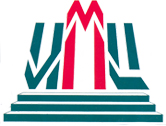 (2021-2022 учебный год)Курган, 2022 г.Рекомендовано к печатиРедакционно-издательским советом МБУ КГ ИМЦСборник подготовлен по материалам образовательных учреждений,сверки педагогических кадров,отчетов методистов муниципального бюджетного учреждения«Курганский городской инновационно-методический центр»АннотацияВы держите в руках сборник, позволяющий получить информацию о деятельности муниципальной системы образования города Кургана в 2021-2022 учебном году.Содержание сборника поможет определить основные направления развития деятельности в новом учебном году и расширит базу информационного обеспечения всех заинтересованных сфер.содержание1. общие сведения1.1 Кадровое обеспечение муниципальной системы образованияОбщее количество педагогических кадров образовательных учреждений города Кургана – 4 853 чел.:1.2 Звания и награды педагогических кадров1.3 Профессиональное становление педагогических кадровобщеобразовательных учрежденийУровень квалификацииПрофессиональное становлениеВозрастной состав1.4 Профессиональное становление педагогических кадровдошкольных образовательных учрежденийУровень квалификацииПрофессиональное становлениеВозрастной состав1.5 Профессиональное становление педагогических кадровучреждений дополнительного образованияУровень квалификацииПрофессиональное становлениеВозрастной состав2. общая характеристикаМуниципальной системы образования2.1 Общеобразовательные учрежденияКоличественный состав педагогических кадров и учащихся(по общеобразовательным учреждениям)Количественный состав педагогических кадров и учащихся(по учебным годам)Образовательная деятельность общеобразовательных учреждений2.2 Дошкольные образовательные учрежденияКоличественный состав педагогических кадров и воспитанников(по дошкольным образовательным учреждениям)Количественный состав педагогических кадров и воспитанников(по учебным годам)Образовательная деятельность дошкольных образовательных учреждений2.3 Учреждения дополнительного образованияКоличественный состав педагогических кадров и обучающихся(по учреждениям дополнительного образования)Количественный состав педагогических кадров и обучающихся(по учебным годам)Образовательная деятельность учреждений дополнительного образованияУчреждения дополнительного образования предоставляют возможность обучающимся заниматься художественным и техническим творчеством, туристско-краеведческой и естественнонаучной деятельностью, спортом и исследовательской работой –   в соответствии со своими желаниями, интересами и потенциальными возможностями.Рейтинг посещаемости занятий3. реализация национального проекта«образование»3.1 Итоги конкурса на присуждение премий лучшим учителямза достижения в педагогической деятельности(2021-2022 учебный год)В 2022 году в конкурсе на присуждение премий лучшим учителям за достижения в педагогической деятельности на региональном уровне принимали участие 14 педагогов. Участниками очного этапа стали 9 учителей, среди них 6 педагогов города Кургана       из общеобразовательных учреждений № 11, 17, 19, 47, 52, 59.Список учителей – участников конкурса на присуждение премийлучшим учителям за достижения в педагогической деятельностиПобедителями конкурса на присуждение премий лучшим учителям за достижения в педагогической деятельности стали три представителя города Кургана. 3.2 Участие педагогов и образовательных учреждений города Курганав конкурсах и фестивалях педагогического мастерстваУчастники конкурса профессионального педагогического мастерства«Учитель года – 2022»Победители и призеры конкурсаНОМИНАЦИЯ «УЧИТЕЛЬ ГОДА – 2022»Победитель номинации:Долгих Юрий Сергеевич, учитель истории и обществознания муниципального бюджетного общеобразовательного учреждения города Кургана «Гимназия № 19».Призеры номинации:Банникова Марина Юрьевна, учитель начальных классов муниципального бюджетного общеобразовательного учреждения города Кургана «Средняя общеобразовательная школа № 5»;Гаврилова Марина Владимировна, учитель начальных классов муниципального автономного общеобразовательного учреждения города Кургана «Гимназия № 30»;Чикунова Татьяна Сергеевна, учитель начальных классов муниципального бюджетного общеобразовательного учреждения города Кургана «Средняя общеобразовательная школа № 22»;Шаламова Екатерина Николаевна, учитель английского языка муниципального бюджетного общеобразовательного учреждения города Кургана «Гимназия № 27».НОМИНАЦИЯ «ВОСПИТАТЕЛЬ ГОДА – 2022»Победитель номинации:Высоких Елена Евгеньевна, инструктор по физической культуре муниципального бюджетного дошкольного образовательного учреждения города Кургана «Центр развития ребенка – детский сад № 131 «Ветерок».Призеры номинации:Павлова Любовь Васильевна, педагог-психолог муниципального бюджетного дошкольного образовательного учреждения города Кургана «Детский сад общеразвивающего вида № 5 «Солнечный»;Возчикова Елена Вадимовна, педагог-психолог муниципального бюджетного дошкольного образовательного учреждения города Кургана «Центр развития ребенка – детский сад № 126 «Дружные ребята»;Семенова Наталья Викторовна, воспитатель  муниципального бюджетного дошкольного образовательного учреждения города Кургана «Детский сад общеразвивающего вида № 37 «Колокольчик»;Колегова Екатерина Александровна, воспитатель  муниципального бюджетного дошкольного образовательного учреждения города Кургана «Детский сад общеразвивающего вида № 109 «Журавушка».НОМИНАЦИЯ «ПЕДАГОГИЧЕСКИЙ ДЕБЮТ – 2022»Победитель номинации:Бибикова Анастасия Андреевна, учитель истории и обществознания муниципального бюджетного общеобразовательного учреждения города Кургана «Гимназия № 31».Призеры номинации:Сербина Кристина Сергеевна, учитель истории и обществознания муниципального бюджетного общеобразовательного учреждения города Кургана «Гимназия № 47»;Малышенко Дарья Алексеевна, учитель русского языка и литературы муниципального бюджетного общеобразовательного учреждения города Кургана «Средняя общеобразовательная школа № 36»;Руденко Надежда Викторовна, учитель физической культуры муниципального бюджетного общеобразовательного учреждения города Кургана «Средняя общеобразовательная школа № 50»;Самко Екатерина Сергеевна, воспитатель муниципального бюджетного дошкольного образовательного учреждения города Кургана «Детский сад № 142 «Веснушки».ОБЛАДАТЕЛЬ СПЕЦИАЛЬНОГО ПРИЗА «ЗА ПЕДАГОГИЧЕСКОЕ ПРИЗВАНИЕ»Банникова Марина Юрьевна, учитель начальных классов муниципального бюджетного общеобразовательного учреждения города Кургана «Средняя общеобразовательная школа № 5».XVII областной Фестиваль педагогического мастерства – 2022В финале (очном этапе) фестиваля участвовали 24 педагога Курганской области, из них 4 педагога из образовательных учреждений города Кургана: номинация «Лучший учитель» – Долгих Юрий Сергеевич, учитель истории обществознания МБОУ города Кургана «Гимназия № 19», номинация «Лучший воспитатель» – Высоких Елена Евгеньевна, инструктор по физической культуре МБДОУ города Кургана «Центр развития ребенка–детский сад № 131 «Ветерок», номинация «Лучший педагог дополнительного образования» – Утяшина Наталья Владимировна, педагог дополнительного образования МБОУ ДО города Кургана «Дворец детского (юношеского) творчества» и Головина Анастасия Валерьевна,  педагог дополнительного образования МБОУ ДО города Кургана «Дом детского творчества «Радуга».По итогам очного этапа фестиваля победителями стали: Долгих Юрий Сергеевич – номинация «Лучший учитель», Утяшина Наталья Владимировна – номинация «Лучший педагог дополнительного образования»; призером  (2 место) стала Головина Анастасия Валерьевна номинация – «Лучший педагог дополнительного образования», призером    (3 место) Высоких Елена Евгеньевна – номинация «Лучший воспитатель».Долгих Юрий Сергеевич представит Курганскую область на федеральном уровне на конкурсе «Учитель года России – 2022».3.3 Инновационная деятельность образовательных учрежденийСистема российского образования претерпевает в последние годы значительные изменения. Меняются приоритеты в образовании, структура и содержание образования, вводятся новые образовательные стандарты. Заметную роль в процессе преобразования образовательных организаций играют педагогические коллективы, важнейшей характеристикой которых является способность к инновационной деятельности. В настоящее время инновационная педагогическая деятельность является одним из существенных компонентов образовательной деятельности образовательного учреждения. Именно инновационная деятельность призвана обеспечить новое качество образования и создать условия развития образовательной системы. Ее приоритеты задаются основными направлениями государственной политики в сфере образования, потребностями социально-экономического развития, запросами субъектов образовательных отношений.Инновационная деятельность в муниципальной системе реализуется на региональном, муниципальном и институциональном уровнях.В институциональной практике чаще всего встречаются такие пути обновления, как: новизна в постановке целей и задач; глубокая содержательность, оригинальность применения ранее известных и использование новых методов решения педагогических задач, освоение новых технологий.Инновационная деятельность на муниципальном уровне осуществляется через реализацию инновационных проектов и работу муниципальных опорных площадок. На муниципальном уровне развивается инновационно-образовательное пространство: открытие инновационных площадок, появление сетевых сообществ, популяризация инновационной деятельности посредством конференций, публикаций, конкурсов профессионального мастерства. Вместе с тем раскрывается инновационный потенциал педагогических коллективов как целенаправленное преобразование педагогами своей педагогической системы с целью повышения способности достигать качественно более высоких результатов в своей профессиональной деятельности.Диссеминации инновационного опыта служат муниципальные опорные площадки. Муниципальные опорные площадки способствуют формированию профессиональных сообществ педагогов, имеющих инновационный потенциал, которые могут быть задействованы в решении методических задач на институциональном уровне, а также повышению профессиональной компетентности педагогов по вопросам организации развивающей пространственной среды ДОО, использования современных образовательных технологий, развития технической конструктивной деятельности детей дошкольного возраста, формирования предпосылок универсальных учебных действий у детей дошкольного возраста, формирование мягких навыков у обучающихся, комплексного сопровождения детей с ОВЗ, организации работы с одаренными детьми, повышения качества образования на институциональном уровне, формирования информационно-образовательной среды образовательной организации и др.Инновационная деятельность образовательных учреждений осуществляется в соответствии с программами, которые прошли экспертизу на институциональном уровне научно-методическим советом (методическим советом), на муниципальном уровне городским экспертным советом и на региональном уровне областным координационно-экспертным советом по инновационной деятельности.Анализ показывает, что тематическими приоритетами деятельности региональных инновационных площадок являются следующие направления: модернизация содержания образования, обусловленная внедрением федеральных государственных образовательных; развитие сетевых форм взаимодействия и реализации образовательных программ; развивающая оценка качества дошкольного образования, совершенствование воспитательного потенциала образовательной организации и др.Согласно сверке кадров на 1 сентября 2021 года инновационная инфраструктура образования города Кургана представлена 12 региональными проектами, участниками которых являются 28 общеобразовательных учреждений, 29 дошкольных  образовательных учреждений и 8 учреждений дополнительного образования.В муниципальной системе образования на начало учебного года                             29 образовательных учреждений имели статус «Муниципальная инновационная площадка»: реализовывали 15 инновационных внедренческих проектов и обеспечивали в течение года повышение уровня профессиональной компетентности педагогических и руководящих кадров в статусе муниципальных опорных площадок (22 опорные площадки). Муниципальные инновационные площадки реализуют инновационные проекты, которые имеют значение для развития системы образования, с учетом основных направлений региональной и муниципальной политики в сфере образования.По данным сверки кадров 50 образовательных учреждений занимаются инновационной деятельностью на институциональном уровне.На начало учебного года в инновационную деятельность на всех уровнях (институциональный, муниципальный, региональный) включены 82 образовательных учреждения: 42 дошкольных образовательных учреждения (82,4% от общего количества ДОУ), 33 общеобразовательных учреждения (89,2% от общего количества ОУ) и             7 учреждений дополнительного образования (87,5% от общего количества УДО).Таким образом, в современных условиях инновационная деятельность в образовании, ориентированная на совершенствование образовательной практики и на развитие образовательных систем на основе нововведений, реализуется на всех уровнях.Информация по данным сверки педагогических кадров (на 01.09.2021 г.)Освоение и внедрение инноваций педагогами в образовательную практику (на 01.11.2021 г.)В течение учебного года наблюдаются изменения в инновационной инфраструктуре муниципальной системы образования: на муниципальном уровне в связи с истечением срока реализации проектов снят статус с 2 инновационных площадок, присвоен статус 6 площадкам, на региональном уровне реализованы 2 проекта, 4 проектам присвоен статус. На 30 июня 2022 года статус муниципальной инновационной площадки имеют 31 образовательное учреждение и 67 образовательных учреждений реализуют региональные инновационные проекты. Инновационная деятельность муниципальной системы образования (на 30.06.2022 г.)Перечень областных инновационных площадок, действующих на территории города Кургана Количество инновационных площадок(по учебным годам)3.4 Информатизация образовательной средыВопросами информатизации в образовательной организации занимаются ответственные за информатизацию: заместитель директора по информатизации, заместитель директора по УВР, учитель информатики и ИКТ, заместитель заведующего по УВР и старший воспитатель.Показатель базовой ИКТ-компетентности педагогов во всех образовательных учреждениях высокий. 99,9% педагогов владеют информационно-коммуникационными технологиями.	Наблюдается позитивная динамика владения компьютерными технологиями. Более половины педагогов оценивают свой уровень как уверенный и продвинутый пользователь.Уровень владения компьютерными технологиями (%)2018-2019 учебный год – 61,6%;2019-2020 учебный год – 64,5%.2020-2021 учебный год – 67,3%.2021-2022 учебный год – 70,4%.Использование электронного обученияи дистанционных образовательных технологийВ соответствии с техническими возможностями учителей и учащихся используются интернет-сервисы (Дневник.ру, электронная почта, «облачные» хранилища, IDdroo и пр.), интернет-ресурсы (ЯКласс, https://www.duolingo.com, урокцифры.рф, https://interneturok.ru, решу ОГЭ, решу ЕГЭ, СдамГИА, РЭШ, Видеоуроки.нет, Учи.ру, Веб-грамотей, Образовариум, LECTA, Skyeng, http://fipi.ru,  https://www.virtualacademy.ru/videouroki/, InternetUrok.ru, Инфоурок, https://znaika.ru/, Моя школа в онлайн, Яндекс.Школа, телеуроки на ОТР и др.) мессенджеры (WhatsApp, Viber, Telegram), социальные сети ВКонтакте, «облачные» конференции и возможности мобильной связи. Педагоги научились адаптировать содержание урока в цифровой формат, осваивали новые сервисы, возможности имеющихся интернет-ресурсов, создавали собственные образовательные контенты и видеоуроки, тесты и задания.       90% (в прошлом году – 79%) учителей проводили онлайн уроки. 95 педагогов                  (в прошлом году – 132) обобщили свой опыт по использованию дистанционных образовательных технологий. Доля педагогов, имеющих собственный сайт (или блог), составляет 8% (в прошлом году – 9,7%; 2019-2020у.г.– 12%) от общего числа всех педагогических работников образовательных организаций города Кургана. Снижение данного показателя, возможно, связано с более активным использованием социальных сетей в ходе обучения в дистанционном формате. 100% общеобразовательных учреждений и 100% учреждений дополнительного образования, 63% дошкольных образовательных учреждений имеют официальную группу в социальных сетях, в основном в ВК. 2049 (в прошлом году – 1945) педагогов приняли участие в интернет-проектах (конкурсах).Материально-техническое оснащениеобразовательных учреждений города КурганаПо данным мониторинга, проведенного в мае-июне 2022г., в школах города увеличилось количество ПК – 4238 (в прошлом году– 3372 ПК), из них 2833 имеют доступ к сети Интернет. В образовательном процессе также используется                     1985 ноутбуков. Как и в прошлом году 11% ПК имеют объем оперативной памяти менее 1 Гб. Количество компьютеров со сроком эксплуатации более 5 лет  66,4% (в прошлом году – 77%).Обновление компьютеров/ноутбуков в 20212022 учебном году в ОУ составляет 17,4% (в прошлом году – 14 %), в ДОУ  9,4% (в прошлом году – 8,3%), в УДО  2,1%   (в прошлом году – 2,8%). Количество учащихся на 1 ПК составляет в среднем 7 человек.     В ОУ 1186 мультимедийных проекторов, 187 интерактивных досок и приставок,  1161 принтер и МФУ, в единичных случаях – цифровые микроскопы, документ-камеры, интерактивные панели.В дошкольных образовательных учреждениях – 781 единиц ПК/ноутбуков            (в прошлом году – 682), 221 мультимедийных проектора (в прошлом году – 182),           66 интерактивных приставок и досок (в прошлом году – 58), 15 интерактивных столов       (в прошлом году – 12). В учреждениях дополнительного образования 184 единиц ПК/ноутбуков (в прошлом году – 178), 22% используется обучающимися, имеется           28 мультимедийных проекторов и 3 интерактивные доски. Количество персональных компьютеров с оперативной памятью менее 1 Гб в УДО составляет 3 %, в ДОУ – 9 %. АИС «Электронная школа»В работу общеобразовательных учреждений города Кургана введена                   АИС «Электронная школа».На начало 2021-2022 учебного года из 37 школ готовность к работе модуля           КРМ «Директор» показали 11 ОУ (30%), частично готовы – 15 ОУ (40%), не готовы –              1 ОУ (3%), используют иную информационную систему – 10 ОУ (27%).Компания-разработчик «АВЕРС» с помощью системы удаленного доступа координировала заполнение модуля, вносила поправки.Использование модуля КРМ «Директор» предполагает аттестацию компьютерного рабочего места (далее КРМ) для обработки персональных данных. По данным мониторинга (на 22.04.2022 г.), из 37 ОУ прошли аттестацию – 35 ОУ (95%), не прошли аттестацию – 2 ОУ (5%).Ввиду отсутствия аттестации нескольких КРМ в ОУ в 2019-2020 учебном году компания-разработчик «АВЕРС» предоставила ссылку в Интернете, которая позволяет работать с модулем «Электронный классный журнал» на неаттестованных компьютерах. Для работы по ссылке в Интернете педагогу выдаются индивидуальные логин и пароль.По данным мониторинга «Использование модуля «Электронный Классный Журнал» в работе учителя» на конец 2021-2022 учебного года, из 37 школ педагоги приступили к работе – 9 ОУ (24%), приступили к работе частично – 7 ОУ (19%), не приступили к работе – 10 ОУ (27%), используется альтернативный ЭКЖ – 11 ОУ (30%).Возможности модуля «Электронный Классный Журнал» доступны для родителей обучающихся на Едином Портале государственных услуг РФ (далее ЕГПУ РФ), где они могут посмотреть тему урока, текущую успеваемость, итоговые оценки детей.В течение 7-ми лет введена в работу Ведомственная учетная система «Зачисление в образовательную организацию» для предоставления муниципальной услуги зачисления в ОУ в электронной форме.В 2021-2022 учебном году 37 (100%) общеобразовательных учреждений приняли участие в подготовке к приемной кампании по зачислению детей в 1 класс в электронной форме с использованием возможностей ИАС «Зачисление в ОО» и Платформы обратной связи на ЕГПУ РФ. По результатам мониторинга (на 22.04.2022 г.) количество заявлений на обучение в ОУ, поступивших через ЕГПУ РФ, составляет 445, количество заявлений, поступивших в ИАС «Зачисление в ОО», – 357.ИнтернетВсе образовательные учреждения города Кургана используют электронный документооборот, размещают информацию о финансовой деятельности в сети Интернет (www.bus.gov.ru), имеют электронную почту, официальный сайт учреждения.На основании Государственного контракта № 0410/151 от 30.12.2021 г. между Министерством цифрового развития, связи и массовых коммуникаций Российской Федерации и ПАО «Ростелеком» во всех общеобразовательных учреждениях города Кургана подключен высокоскоростной интернет с единой системой передачи данных, которая обеспечивает криптографическую защиту информации. Скорость составляет – 100 Мб/с во всех общеобразовательных учреждениях города.Вопрос о доступе к сети Интернет в детских садах и учреждениях дополнительного образования решается самостоятельно по договору с операторами  ПАО «Ростелеком», ООО «Орбител», ПАО «МТС», Дом.ру.Общеобразовательные учрежденияПереведены (100%) в официальный режим все сайты общеобразовательных организаций на единой платформе Госвеб. Дошкольные образовательные учрежденияУчреждения дополнительного образованияМБУ «Курганский городской инновационно-методический центр»:e-mail – imc45@mail.ruWeb-сайт – имц45.рфОфициальная группа ВКонтакте https://vk.com/imc454. работа с одаренными детьмиНациональный проект «Образование», направленный на обеспечение возможности самореализации и развития талантов, определяет цели и задачи по формированию эффективной системы выявления, поддержки и развития способностей и талантов у детей и молодежи, основанной на принципах справедливости, всеобщности и направленной на самоопределение и профессиональную ориентацию всех обучающихся. В рамках НП «Образование» с 2019 года в России реализуется федеральный проект «Успех каждого ребенка», который направлен на создание и работу системы выявления, поддержки и развития способностей и талантов детей и молодежи.В целях реализации национального проекта «Образование» и федерального проекта «Успех каждого ребенка», содействия региону в реализации мер, направленных на стимулирование и поощрение способных и талантливых детей, на увеличение охвата детей и молодежи мероприятиями по выявлению, поддержке и развитию способностей и талантов в соответствии с их потребностями,  Курганский городской инновационно-методический центр проводит мероприятия городского уровня по выявлению, поддержке и развитию одаренных и талантливых детей. Система мероприятий по работе с одаренными детьми включает: олимпиады, научно-практические конференции школьников, конкурсы, фестивали, интеллектуальные марафоны, игры и соревнования.Курганский городской инновационно-методический центр систематически информирует образовательные учреждения о проведении муниципальных, региональных и всероссийских мероприятий интеллектуальной направленности, организует участие городских школьников и педагогов в них.По результатам мониторинга в 2021–2022 учебном году 1394 обучающихся города Кургана стали победителями и призерами региональных, всероссийских и международных конкурсов, олимпиад и соревнований.На основании протоколов всех муниципальных конкурсов, олимпиад, соревнований, данных образовательных учреждений  по итогам  региональных, всероссийских интеллектуальных, творческих  конкурсов, спортивных соревнований сформирован Банк «Одаренные дети» муниципальной системы образования. В муниципальном банке данных «Одарённые дети» зарегистрировано 3195 обучающихся: 1503 – в разделе «Образование», 687 – в разделе «Искусство», 1005 –          в разделе «Спорт». Данные банка используются в целях поддержки и поощрения одаренных детей.Для оказания методической помощи учителям в работе с одаренными детьми, ежегодно проводятся информационно-методические семинары «Проведение школьного и муниципального этапов всероссийской олимпиады школьников» и «Итоги школьного и муниципального этапов всероссийской олимпиады школьников и НПК»; для городской команды школьников участников регионального этапа олимпиады в декабре проводится консультация и инструктаж руководителей предметных команд города.Методическую поддержку учителя города могли получить и на муниципальных опорных площадках. В 2021–2022 учебном году тема «Развитие одаренности в современной образовательной среде» рассматривалась на базе гимназии № 47; «Формирование и развитие функциональной грамотности современного школьника» – лицей № 12; «Формирование читательской компетентности как компонента функциональной грамотности обучающихся» – школа № 36. Муниципальные опорные площадки дошкольных образовательных учреждений города содействуют раннему выявлению и поддержке одаренности: «Развитие предпосылок функциональной грамотности средствами многофункционального комплекса игровых технологий» –       на базе детского сада комбинированного вида № 1 «Любознайка»; «Организация образовательной среды в ДОУ, направленной на формирование предпосылок математической грамотности у детей дошкольного возраста как одного из компонентов функциональной грамотности» – детский сад общеразвивающего вида № 4 «Ивушка»; «Развитие гибких навыков у дошкольников через различные формы и виды деятельности в условиях ДОУ» – детский сад комбинированного вида № 34 «Филиппок»; «Техническая конструктивная деятельность детей дошкольного возраста» – детский сад общеразвивающего вида № 109 «Журавушка»; «Формирование предпосылок универсальных учебных действий у детей старшего дошкольного возраста» – «Центр развития ребенка–детский сад № 131 «Ветерок».Ключевой элемент в системе выявления одаренных детей – это всероссийская олимпиада школьников, которая проводится ежегодно по 24 предметам. Участвовать в школьном этапе может любой желающий, начиная с пятого класса (а соревнования по русскому языку и математике начинаются уже в четвертом классе).	4.1 Результаты муниципального этапа всероссийской олимпиады школьниковВ 2021–2022 учебном году в школьном этапе олимпиады приняло участие 100% общеобразовательных учреждений города, 9953 учащихся 4-11 классов (36% от общего количества учащихся 4-11 классов), что составило 15088 участника.В муниципальном этапе были представлены 35 школ города: 1920 учащихся      (2858 участника – 19% от участников школьного этапа).Таблица 1Всероссийская олимпиада школьников в городе Кургане проходила по                  21 общеобразовательному предмету. Во всех предметных олимпиадах приняла участие гимназия № 31, в 20-ти олимпиадах – гимназия № 30. Среди средних общеобразовательных школ набрали проходной балл и стали участниками 17-ти предметных олимпиад учащиеся ОУ № 23 и ОУ № 48, 16-ти – учащиеся ОУ № 22, 15-ти – ОУ № 5 и ОУ № 7.Таблица 2Участие ОУ в предметных олимпиадахВ 10 и более олимпиадах приняли участие учащиеся 20 ОУ, в прошлом году – 16 ОУ.По сравнению с прошлым годом количество участников муниципального этапа по 19 предметам в 2021/22 учебном году увеличилось. Предметы «Немецкий язык» и «Французский язык» потеряли 1 и 6 участников соответственно, что объясняется тем, что данные языки преподаются преимущественно как вторые иностранные всего в нескольких ОУ г. Кургана.Качество выполнения работ возросло по 5 предметам (обществознание, ОБЖ, русский язык, география, экология), но значительно снизилось по физической культуре, информатике, английскому языку и математике. Стабильно низкие показатели сохраняются по астрономии и химии. Качество выполнения олимпиадных заданий рассчитывалось из процентного соотношения количества участников, справившихся с 50 и более процентов заданий, к общему количеству участников по предмету.В 2021–2022 учебном году 222 учащихся из 24 ОУ стали победителями и призерами (1–3 место) и заняли 284 призовых места.Таблица 3Количество призовых мест в муниципальном этапе*Результативность участия в олимпиаде – это процентное соотношение количества победителей и призеров и участников ОУ, показывает качество выступления обучающихся ОУ (в скобках – изменение своих результатов по сравнению с прошлым годом).Из 284 призовых мест 231 заняли учащиеся гимназий и лицея (81%), 53 – учащиеся средних общеобразовательных школ (19%), что на 2 % больше показателя прошлого года.Таблица 4Сравнительная таблица призовых мест, занятых обучающимися гимназий и общеобразовательных школ за последние 6 летТаблица 5Общее количество призовых мест на муниципальном этапе олимпиадыв общеобразовательных учреждениях с учетом призеров IV степениПобедители и призеры нескольких предметных олимпиадВ муниципальном этапе всероссийской олимпиады школьников 43 учащихся стали победителями и призёрами в нескольких предметных олимпиадах, заняли 105 призовых мест, из них в 2-х олимпиадах – 30 учащихся, в 3-х олимпиадах – 7 учащихся, в 4-х –      6 учащихся.Таблица 6Для проверки олимпиадных работ было создано предметное жюри по каждому предмету, в состав которого вошли 298 учителей, из них – 30 работали в составе апелляционной комиссии. Всем членам жюри подготовлены благодарственные письма Департамента социальной политики Администрации города Кургана. 191 учитель награжден благодарственными письмами Департамента социальной политики за подготовку победителей и призеров муниципального этапа.4.2 Результаты регионального этапа всероссийской олимпиады школьниковПри решении  задачи содействия региону в организации и проведении регионального этапа всероссийской олимпиады школьников обеспечено информационное, организационное сопровождение участников  регионального этапа. Региональный этап всероссийской олимпиады школьников проходил в январе–феврале 2022 года. В региональном этапе участвовали 333 обучающихся из                      26 общеобразовательных учреждений города Кургана.Таблица 1Общее количество участников регионального этапа всероссийской олимпиады школьников стабильно растет. Исключение составил 2020–2021 учебный год, когда количество участников снизилось на 28, однако в 2021–2022 учебном году вновь наблюдается тенденция на увеличение (+58 участников).Анализ данных последних 5 лет показывает, что количество городских школьников, участников регионального этапа всероссийской олимпиады школьников, составляет от 44 до 50 процентов от общего числа.Анализируя количество участников регионального этапа по отдельным предметам, мы наблюдаем незначительный рост (от 2 до 10 участников) по химии, литературе, экономике, русскому языку, МХК, экологии и технологии по сравнению с прошлым годом. По предмету «Физическая культура» количество обучающихся от города Кургана увеличилось на 17.Более 50% участников регионального этапа всероссийской олимпиады школьников по предметам «Английский язык» (54%), «Физика» (56%), «МХК» (62%), «Информатика» (69%), «Математика» (75%) составляют обучающиеся общеобразовательных учреждений города Кургана. Стабильно 100% участников олимпиады по французскому языку составляют обучающиеся городских школ. Таблица 2Участие учащихся города Кургана в региональном этапевсероссийской олимпиады школьников за 6 летТаблица 3Победители и призёры регионального этапа (2021–2022 учебный год)Таблица 4Распределение призовых мест по предметамВсе призовые места курганские школьники заняли по географии, математике, немецкому, русскому, французскому языкам, физике, химии и экономике. Ни одного призового места не заняли по астрономии (по результатам участия ни один обучающийся из Курганской области не набрал достаточное количество баллов для получения призового места). 8 обучающихся стали победителями и призерами регионального этапа в нескольких предметных олимпиадах, их них: 1 – в 5-ти олимпиадах (ОУ № 31), 1 – в 3-х олимпиадах (ОУ № 19), 6 – в 2-х олимпиадах (ОУ № 12 (2), 19, 27, 32 (2)).Таблица 5Победители и призеры нескольких предметных олимпиад(региональный этап)4.3 Результаты заключительного этапавсероссийской олимпиады школьниковВ заключительном этапе всероссийской олимпиады школьников от города Кургана участвовали 16 обучающихся из 7 ОУ по 15 предметам. Призерами по математике стали обучающиеся 8 и 10 класса гимназий № 30 и 47, призером по литературе стала обучающаяся гимназии № 19 (11 класс), призером по русскому языку признана обучающаяся гимназии № 31 (10 класс). Также по итогам заключительного этапа двое участников по математике получили похвальные грамоты (ОУ №№ 12, 32).Таблица 1Участие в заключительном этапевсероссийской олимпиады школьников 2022 годаТаблица 2Участие учащихся города Кургана в заключительном этапевсероссийской олимпиады школьников(П – победитель, ОУ, выделенные жирным шрифтом, – призёры)Таблица 3Участие учащихся города Курганаво всероссийской олимпиаде школьников4.4 Работа с младшими школьникамиДля раннего выявления интеллектуальной одаренности для обучающихся начальной школы проводятся городская олимпиада младших школьников (4 класс), научно-практическая конференция «Знание – Поиск – Творчество – Труд» (4 класс), интеллектуальный марафон «Ключик» (3 класс), интеллектуально-познавательная игра «СтрИЖ» (2 класс) и «Азбука безопасности» (1 класс).Участие в олимпиадах и интеллектуальных конкурсах позволяет обучающимся младших классов приобщиться к олимпиадному движению, к научным знаниям, развивать свои интеллектуальные способности. В городской олимпиаде младших школьников по математике и русскому языку приняли участие 111 обучающихся 4-х классов (6% от всех обучающихся 4-х классов) из 32 общеобразовательных учреждений (русский язык) и 28 общеобразовательных учреждений (математика). Учащиеся 4-х классов заняли 8 призовых мест:По русскому языку 80% участников выполнили 50% (и более) олимпиадных заданий, качество выполнения заданий по математике – 15%.Активное участие приняли общеобразовательные учреждения и в интеллектуальной игре для обучающихся 1-х классов «Азбука безопасности»: 204 участников из 33 общеобразовательных учреждений и ЧОУ «Школа-интернат № 17 ОАО «РЖД». Победителем стала команда гимназии № 27, призерами – команды           ОУ № 50, 12, 48, 11, 32, 7, 47, 31. Все участники получили сертификаты, победители и призеры – дипломы организатора.Городская интеллектуально-познавательная игра «СтрИЖ» проводится для обучающихся 2-х классов. В Игре приняли участие команды из 32 общеобразовательных учреждений города и ЧОУ «Школа-интернат № 17 ОАО «РЖД» в количестве               198 обучающихся. Все участники получили сертификаты, победители и призеры получили дипломы организатора. Победителем стала команда ОУ № 52, призерами участники из ОУ №№ 46, 29, 30, 23, 26, 17 и ЧОУ «Школа-интернат № 17 ОАО «РЖД».   Интеллектуальный марафон «Ключик» проводится для обучающихся 3-х классов. В марафоне приняли участие 178 обучающихся из 31 общеобразовательного учреждения города и ЧОУ «Школа-интернат № 17 ОАО «РЖД».  Победителями и призерами стали обучающиеся ОУ № 11 и 19. 31 обучающийся стал победителем и призером по отдельным предметам: русскому языку, математике, окружающему миру, литературному чтению. Победители и призеры получили грамоты организатора, остальные участники – сертификаты участника интеллектуального марафона «Ключик».4.5. Научно- практическая конференция«Знание – Поиск – Творчество – Труд»Городская научно–практическая конференция школьников «Знание – Поиск – Творчество – Труд» проходит ежедневно в январе месяце. В научно–практической конференции приняли участие 182 обучающихся из 27 общеобразовательных учреждений, представили 165 работ: 47 работы – 4 классы; 43 работ – 5–8 классы;          75 работ – 9–11 классы.Таблица 1Научно-практическая конференция «Знание – Поиск – Творчество – Труд» (2021–2022 учебный год)Победителями и призерами конференции стали 60 учащихся из                            15 образовательных учреждений, заняв 56 призовых мест. По решению жюри в каждой секции учреждены номинации, дипломы лауреатов номинаций НПК получили 90 учащихся. Таблица 2Победители и призерынаучно-практической конференции «Знание – Поиск – Творчество – Труд»Наибольшее количество победителей и призеров у гимназии № 31 – 18,                  7 – у гимназии № 47 и 6 у гимназии № 32.4.6 Учащиеся школ – стипендиаты Главы города КурганаСтипендия Главы города Кургана назначается городским школьникам ежегодно за высокие достижения в номинациях «Образование», «Культура», «Спорт» и является моральной и материальной поддержкой талантливым детям. В 2021 году стипендия была назначена 23 обучающимся города из 10 общеобразовательных учреждений.Таблица 1Таблица 2Среди стипендиатов старшеклассники (9-11 класс) составляют 15 человек.В марте 2022 года в Администрации города состоялась торжественная церемония вручения Свидетельств на право получения стипендии Главы города Кургана                  23 школьникам. Родителям вручены благодарственные письма Главы города Кургана. Традиционно были подготовлены буклеты о стипендиатах «Мир моих увлечений», на улицах города размещен сити-баннер с фотографиями церемонии вручения свидетельств стипендиатам Главы города Кургана.Муниципальный конкурс «Ученик года – 2021»В октябре 2021 года состоялся муниципальный конкурс «Ученик года – 2021».В конкурсе приняли участие обучающиеся 10–11 классов из                                    25 общеобразовательных учреждений города (ОУ № 5, 7, 9, 11, 12, 17, 19, 22, 23, 24, 26, 27, 29, 30, 31, 32, 36, 40, 44, 47, 48, 50, 52, 53, 56) среди них:9 человек – обучающиеся 11 классов;16 человек – обучающиеся 10 классов.Таблица 1Участники конкурса «Ученик года – 2021»Победителем конкурса «Ученик года – 2021» стала обучающаяся гимназии № 31Курятникова Алёна, 2 место – Бондарь Варвара (школа № 23), 3 место – Слыхова Ксения (гимназия № 47). Победителем в номинации «Выбор молодого поколения» стала Сенькина Анастасия (гимназия № 27).Финалистами конкурса также стали:Александрова Мария (школа № 5);Иванов Александр (школа № 26);Мальцева Анастасия (гимназия № 32).Конкурс «Ученик года» позволяет ежегодно решать задачи профориентации. В этом году для участников организована экскурсия на Курганский завод дорожных машин, состоялся круглый стол с ведущими специалистами завода,       с представителями Курганского государственного университета.4.8 Взаимодействие с региональным образовательным центром одаренных детей и молодежи «Созвездие»В своей работе с одаренными детьми Курганский городской инновационно-методический центр тесно сотрудничает с региональным образовательным центром одаренных детей и молодежи «Созвездие».Курганские школьники принимают активное участие во всероссийском конкурсе научно-технологических проектов «Большие вызовы», проводимом образовательным Фондом «Талант и успех». В 2021–2022 учебном году 22 обучающихся из 5 школ Кургана приняли участие в муниципальном этапе всероссийского конкурса научно-технологических проектов «Большие вызовы». В финальном этапе регионального трека приняли участие 10 обучающихся из 4 общеобразовательных учреждений города.         По результатам регионального этапа у городских школьников 3 победителя в направлениях: «Генетика и биомедицина» – ОУ № 32 и 47, «Умный город и безопасность» – ОУ № 30 и 4 призера в направлениях: «Агропромышленные и биотехнологии» – ОУ № 32, «Большие данные, искусственный интеллект, финансовые технологии и машинное обучение» – ОУ № 31, «Умный город и безопасность» –           ОУ № 31 (2 участника). 6 учащихся из 3 школ были приглашены в заключительный этап. Призером стал обучающийся 11 класса ОУ № 30.В 2021–2022 учебном году курганские школьники стали участниками проекта «Сириус. Лето. Начни свой проект». Программа «Сириус. Лето» реализуется в рамках концепции «Умного отдыха» и направлена на создание механизма вовлечения школьников 7–11-х классов в решение актуальных для их региона или страны в целом проектных задач. В рамках содействия региональному центру «Созвездие» проведено своевременное информационное, организационное сопровождение проекта.В муниципальном этапе программы поиска и реализации научно-технологических проектов и наставников для школьников приняли участие 42 участника (ОУ №№ 19 (1), 29 (1), 30 (3), 31 (26), 32 (2), 47 (10)). На региональную конференцию по итогам программы были приглашены 14 обучающихся (ОУ №№ 29 (1), 30 (1), 31 (6), 32 (2),     47 (4)). Все были награждены за участие и приглашены продолжать свои проекты в рамках конкурса «Большие вызовы».В течение учебного года обучающиеся города Кургана участвовали в отборочных конкурсах образовательного центра «Сириус», 36 из них прошли обучение по интенсивным профильным программам ОЦ: профиль «Изобразительное искусство» (1), «Литературное творчество» (2) и «Математика» (33).В этом учебном году в детском технопарке «Кванториум» занимались                    388 городских школьника из 31 общеобразовательных учреждений.В конце второго полугодия 2021–2022 учебного года проводился мониторинг с целью получения объективной и достоверной информации о качестве работы общеобразовательных учреждений по выявлению, развитию и поддержке способностей и талантов у детей и молодежи для формирования информационной основы для принятия обоснованных управленческих решений, выявления проблем и негативных тенденций с целью их последующего устранения. Методами сбора и обработки информации стали анализ документов, формализованный сбор статистических данных, распределение, ранжирование, анализ. Мониторинг показал, что в общеобразовательных учреждениях города работе по направлению с одаренными детьми уделяется большое внимание: есть планы работы с одаренными детьми, назначены ответственные за работу по направлению, ведется учет и систематизируются данные о детях, проявивших способности в науке, творчестве и спорте, организовано профильное обучение. По итогам анализа мониторингов состояния работы с одаренными детьми в общеобразовательных учреждениях за два года можно сделать вывод о том, что работа ведется целенаправленно, и по ряду показателей наблюдается положительная динамика, например:- количество детей с повышенным уровнем способностей, обучающихся по индивидуальным образовательным маршрутам увеличилось (с 318 до 414);- количество детей, занимающихся в кружках, объединениях, секциях по направлениям: наука, техника, искусство, спорт увеличилось (с 15092 до 16470);- количество обучающихся в школьных научных обществах по направленности: гуманитарная и естественно-математическая увеличилось (с 1712 до 4764);- количество детей, занимающихся в кружках, объединениях, студиях, секциях, научных обществах, относящихся к категории детей с ограниченными возможностями здоровья увеличилось (с 380 до 400);- количество детей, участвующих в исследовательской, проектной деятельности увеличилось (с 10358 до 13137).Аналитическая справка по итогам мониторинга размещена на официальном сайте имц45.рф в разделе «Одаренные дети».Для работы с одаренными детьми используются возможности профильного обучения.  Профильное обучение, являясь средством дифференциации и индивидуализации обучения, в соответствии с ФГОС СОО обеспечивает реализацию потребностей обучающихся в изучении предметов на углубленном уровне и поддержку интереса к научным знаниям с учетом склонностей и способностей обучающихся. В мае 2022 года проведен мониторинг организации профильного обучения в муниципальной системе образования города Кургана в 2021-2022 году. Классы с углубленным изучением предметов открыты в 19 общеобразовательных организациях.   В рамках профильного обучения углубленным изучением предметов охвачены                                                       888 одиннадцатиклассников. 87 % обучающихся выбрали учебные предметы, изучавшиеся на углубленном уровне, для сдачи в рамках государственной итоговой аттестации. По итогам 2020-2021 учебного года по профилю обучения в образовательные организации высшего и среднего профессионального образования поступило 75,3% выпускников. Целевой ориентир 50% превышен, что может свидетельствовать о создании условий в общеобразовательных организациях для обучения старшеклассников по программам профильного обучения с учетом их профессиональных склонностей и интересов.Таким образом, можно сделать вывод о том, что в городе создана, успешно функционирует и последовательно развивается система работы с талантливыми детьми, которая позволяет выявлять, развивать и поддерживать их, а также использовать ресурсы системы образования для решения поставленной задачи. Муниципальный комплекс мер по выявлению, развитию и поддержке одаренных детей и талантливой молодежи на 2021-2022 учебный год можно рассматривать как эффективное управленческое решение по содействию реализации региональной Концепции работы с одаренными детьми. 1.Общие  сведения1.1Кадровое обеспечение муниципальной системы образования …...стр. 41.2Звания и награды педагогических кадров ………………………….стр. 41.3Профессиональное становление педагогических кадров общеобразовательных учреждений  ………………………...............стр. 51.4Профессиональное становление педагогических кадров дошкольных образовательных учреждений ……………………….стр. 61.5Профессиональное становление педагогических кадров учреждений дополнительного образования …………………………стр. 72.Общая характеристика муниципальной системы образования2.1Общеобразовательные учреждения …………………………………стр. 82.2Дошкольные образовательные учреждения ..................…………….стр. 122.3Учреждения дополнительного образования ..........…………………..стр. 143.Реализация  национального  проекта «Образование»3.1Итоги конкурса на присуждение премий лучшим учителям           за достижения в педагогической деятельности (2021-2022 учебный год) ……………………………………………..……………………..стр. 173.2Участие педагогов и образовательных учреждений города Кургана в конкурсах и фестивалях педагогического мастерства ……………стр. 183.3Инновационная деятельность образовательных учреждений …….стр. 213.4Информатизация образовательной среды …………………………..стр. 314.РАБОТА  С  ОДАРЕННЫМИ  ДЕТЬМИ4.1Результаты муниципального этапа всероссийской олимпиады школьников …………………………………………………………….стр. 424.2Результаты регионального этапа всероссийской олимпиады школьников …………………………………………………………….стр. 484.3Результаты заключительного этапа всероссийской олимпиады школьников ……………………………………………………………стр. 544.4Работа с младшими школьниками ………………………………….стр. 564.5Научно-практическая  конференция  «Знание – Поиск – Творчество  –  Труд» ……………………………………………….…стр. 574.6Учащиеся школ – стипендиаты Главы города Кургана…………….стр. 594.7Муниципальный конкурс «Ученик года – 2021» ……………………стр. 604.8Взаимодействие с региональным образовательным центром одаренных детей и молодежи «Созвездие»  …………………………стр. 62общеобразовательные учреждения2 267 чел.46,7 %дошкольные образовательные учреждения2 232 чел.46,0 %учреждения дополнительного образования354 чел.7,3 %№ п/пЗвания и наградыКоличество по годамКоличество по годамКоличество по годамКоличество по годамКоличество по годам№ п/пЗвания и награды20182019202020212022Благодарность Министерства культуры РФ11111Благодарность Министерства просвещения РФ (Благодарность Министерства образования и науки РФ)16655Благодарность Министерства спорта, туризма и молодежной политики РФ45566Благодарственное письмо Президента РФ–––11Знак отличия «Отличник профтехобразования РФ»36544Знак отличия «Отличник физической культуры и спорта»121212119Нагрудный знак «Почетный работник воспитания и просвещения РФ» («Почетный работник общего образования РФ»), Знак отличия Министерства просвещения РФ «Отличник просвещения»273(137)259(127)252(118)257(106)255(97)Почетная грамота Министерства по физической культуре, спорту и туризму РФ12221Почетная грамота Министерства просвещения РФ (Почетная грамота Министерства образования и науки РФ)530534530585568Почетная грамота Президента РФ–––33Почетное звание «Ветеран сферы воспитания и образования»––––1Почетное звание «Заслуженный работник культуры РФ»22222Почетное звание «Заслуженный учитель профтехобразования РФ»–––11Почетное звание «Заслуженный учитель РФ»4137363227Знак почета Федерального центра туризма и краеведения «За заслуги детско-юношеского туризма»–––11Спортивное звание «Мастер спорта России международного класса»22222Спортивное звание «Мастер спорта России»2226242118Ордена и медали811998ИТОГО:ИТОГО:10381032100610511010УчебныйгодВсего(чел.)Квалификационная категория(основная должность)Квалификационная категория(основная должность)Квалификационная категория(основная должность)Квалификационная категория(основная должность)Квалификационная категория(основная должность)Квалификационная категория(основная должность)Квалификационная категория(основная должность)Квалификационная категория(основная должность)Квалификационная категория(основная должность)Квалификационная категория(основная должность)УчебныйгодВсего(чел.)1122ВВНетНетСЗДСЗД2017-20182 40154022,5%10,04%104943,7%61825,7%1938,0%2018-20192 39552121,8%104643,7%64426,9%1847,7%2019-20202 36549921,1%105744,7%61826,1%1918,1%2020-20212 33847820,4%108046,2%61326,2%1677,1%2021-20222 26744019,4%106046,8%61827,3%1496,6%УчебныйгодВсего(чел.)Этапы профессионального становления(педагогический стаж)Этапы профессионального становления(педагогический стаж)Этапы профессионального становления(педагогический стаж)Этапы профессионального становления(педагогический стаж)Этапы профессионального становления(педагогический стаж)Этапы профессионального становления(педагогический стаж)УчебныйгодВсего(чел.)вхождение(до 3-х лет)вхождение(до 3-х лет)становление(4-10 лет)становление(4-10 лет)зрелость(11 и более лет)зрелость(11 и более лет)2017-20182 40134814,5%32813,7%1 72571,8%2018-20192 39534014,2%33213,9%1 72371,9%2019-20202 36531813,4%35915,2%1 68871,4%2020-20212 33833914,5%35815,3%1 64170,2%2021-20222 26733114,6%34715,3%1 58970,1%УчебныйгодВсего(чел.)до 25летдо 25летот 26 до 35 летот 26 до 35 летот 36 до 45 летот 36 до 45 летот 46 до 55 летот 46 до 55 летсвыше 55летсвыше 55лет2017-20182 4011626,7%36915,4%56723,6%74931,2%55423,1%2018-20192 3951606,7%37015,4%53322,3%74231,0%59024,6%2019-20202 3651426,0%38616,3%47320,0%74931,7%61526,0%2020-20212 3381657,1%38516,5%41817,9%75632,3%61426,3%2021-20222 2671647,2%35815,8%38817,1%75033,1%60726,8%УчебныйгодВсего(чел.)Квалификационная категория(основная должность)Квалификационная категория(основная должность)Квалификационная категория(основная должность)Квалификационная категория(основная должность)Квалификационная категория(основная должность)Квалификационная категория(основная должность)Квалификационная категория(основная должность)Квалификационная категория(основная должность)Квалификационная категория(основная должность)Квалификационная категория(основная должность)УчебныйгодВсего(чел.)1122ВВНетНетСЗДСЗД2017-20182 26573332,4%100,4%70331,0%68530,2%1345,9%2018-20192 27168430,1%30,1%74232,7%69230,5%1506,6%2019-20202 25066929,7%79935,5%64728,8%1356,0%2020-20212 25865028,8%80835,8%66729,5%1335,9%2021-20222 23264328,8%89039,9%58626,3%1135,1%УчебныйгодВсего(чел.)Этапы профессионального становления(педагогический стаж)Этапы профессионального становления(педагогический стаж)Этапы профессионального становления(педагогический стаж)Этапы профессионального становления(педагогический стаж)Этапы профессионального становления(педагогический стаж)Этапы профессионального становления(педагогический стаж)УчебныйгодВсего(чел.)вхождение(до 3 лет)вхождение(до 3 лет)становление(от 4 до 10 лет)становление(от 4 до 10 лет)зрелость(11 и более лет)зрелость(11 и более лет)2017-20182 26541918,5%58525,8%1 26155,7%2018-20192 27143419,1%59926,4%1 23854,4%2019-20202 25042318,8%59926,6%1 22854,6%2020-20212 25840818,0%60927,0%1 24155,0%2021-20222 23240518,1%60126,9%1 22654,9%УчебныйгодВсего (чел.)до 25летдо 25летот 26 до 35летот 26 до 35летот 36 до 45летот 36 до 45летот 46 до 55летот 46 до 55летсвыше 55летсвыше 55лет2017-20182 265893,9%64828,6%68530,2%51422,7%32914,5%2018-20192 2711155,1%62527,5%71131,3%49221,7%32814,4%2019-20202 2501195,3%55424,6%73732,8%51723,0%32314,4%2020-20212 2581325,8%52123,1%74533,0%54424,1%31614,0%2021-20222 2321496,7%47221,1%73132,8%57425,7%30613,7%УчебныйгодВсего(чел.)Квалификационная категория (основная должность)Квалификационная категория (основная должность)Квалификационная категория (основная должность)Квалификационная категория (основная должность)Квалификационная категория (основная должность)Квалификационная категория (основная должность)Квалификационная категория (основная должность)Квалификационная категория (основная должность)УчебныйгодВсего(чел.)11ВВнетнетСЗДСЗД2017-20183547120,1%12535,3%11733,1%4111,6%2018-20193517521,4%12234,8%11933,9%3510,0%2019-20203558122,8%12234,4%10930,7%4312,1%2020-20213608824,4%12835,6%11231,1%328,9%2021-20223548423,7%13237,3%10128,5%3710,5%УчебныйгодВсего(чел.)Этапы профессионального становления(педагогический стаж)Этапы профессионального становления(педагогический стаж)Этапы профессионального становления(педагогический стаж)Этапы профессионального становления(педагогический стаж)Этапы профессионального становления(педагогический стаж)Этапы профессионального становления(педагогический стаж)УчебныйгодВсего(чел.)вхождение(до 3-х лет)вхождение(до 3-х лет)становление(4-10 лет)становление(4-10 лет)зрелость(11 и более лет)зрелость(11 и более лет)2017-20183548925,1%6819,2%19755,6%2018-20193517822,2%7421,1%19956,7%2019-20203557220,3%8223,1%20156,6%2020-20213607520,8%8623,9%19955,3%2021-20223547521,2%8223,2%19755,6%УчебныйгодВсего(чел.)до 25летдо 25летот 26 до 35летот 26 до 35летот 36 до 45летот 36 до 45летот 46 до 55летот 46 до 55летсвыше 55летсвыше 55лет2017-20183545615,8%7621,5%7220,3%6919,5%8122,9%2018-20193514813,7%8323,6%7019,9%7721,9%7320,8%2019-2020355339,3%8824,8%8122,8%7320,6%8022,5%2020-2021360349,4%8724,2%8523,6%7621,1%7821,7%2021-2022354359,9%8824,9%8022,6%7521,2%7621,5%ОУКол-воОУ№№ ОУПедагогиПедагогиПедагогиУчащиесяУчащиесяУчащиесяОУКол-воОУ№№ ОУкол-во%%кол-во%%Начальная школа-детский сад158110,50,51200,30,3Прогимназия163170,70,72920,70,7Средняяобщеобразовательная школа275,7,9,11,17,22,23,24,26,29,36,40,41,42,43,44,45,46,48,49,50,52,53,55,56,59,75159670,470,42966372,672,6Средняя общеобразовательная школа (гимназия)619, 27, 30, 31, 32, 4751722,822,8918022,522,5Средняя общеобразовательная школа (лицей)112954,24,210762,62,6Центр образования1Центр образования311,41,45371,31,3И Т О Г О:И Т О Г О:И Т О Г О:И Т О Г О:И Т О Г О:И Т О Г О:И Т О Г О:И Т О Г О:И Т О Г О:372 2672 267100%40 86840 868100%УчебныйгодОбщее кол-воОбщее кол-воКол-воучащихсяна 1 педагогаСредняя наполняемость классов(неспециализированных)УчебныйгодпедагогиучащиесяКол-воучащихсяна 1 педагогаСредняя наполняемость классов(неспециализированных)2015-20162 42834 2481425,22016-20172 42435 5691525,32017-20182 40136 8511525,62018-20192 39537 9381525,92019-20202 36539 2771626,52020-20212 33840 1191726,72021-20222 26740 8681827,4Форма работы№№ ОУ(2021-2022 учебный год)Кол-во ОУ / %Кол-во ОУ / %Кол-во ОУ / %Кол-во ОУ / %Кол-во ОУ / %Форма работы№№ ОУ(2021-2022 учебный год)2021-2022(37 ОУ)2020-2021(41 ОУ)2019-2020(47 ОУ)2018-2019(47 ОУ)2017-2018(47 ОУ)Инновационнаядеятельность ОУЗаявили 33 ОУ (91,9%): 5, 7, 9, 11, 12, 17, 19, 22, 23, 24, 26, 27, 29, 30, 31, 32, 36, 40, 43, 44, 46, 47, 48, 49, 50, 52, 53, 55, 56, 58, 59, 63, Центр           образования.Не заявили 4ОУ (10,8%): 41, 42,  45,  75.3389,2%3995,1%4289,4%4187,2%4085,1%Участие педагоговв инновационнойдеятельностиЗаявили 34 ОУ (91,9%): 5, 7, 9, 11, 12, 17, 19, 22, 23, 24, 26, 27, 29, 30, 31, 32, 36, 40, 41, 42, 43, 44, 46, 47, 48, 49, 50, 52, 53, 55, 59, 63, 75, Центр образования.Не заявили 3 ОУ (8,1%): 45, 56, 58.3491,9%3790,2%4391,5%4595,7%4595,7%МетодическиеформированияЗаявили 37 ОУ (100%).37100%41100%47100%47100%47100%Единаяметодическая темаЗаявили 37 ОУ (100%).37100%41100%47100%47100%47100%ПредпрофильнаяподготовкаПредпрофильную подготовку могут заявить 35 ОУ.Заявили 29 ОУ (82,9%):предметы учебного плана (обязательные по выбору: элективные курсы):    5, 7, 9, 11, 12, 17, 19, 24, 26, 27, 29, 31, 32, 40, 41, 42, 43, 44, 45, 46, 47, 48, 49, 50, 52, 53, 55, 59, 75.Не заявили 6 ОУ (17,1%): 22, 23, 30, 36, 56, Центр образования.Предпрофильной подготовки нет в учреждениях с II (начальным) уровнем общего образования - 2 ОУ: 58, 63.2982,9%3179,5%3475,6%3884,4%3782,2%ПрофильноеобучениеПрофильное обучение могут заявить 35 ОУ.Заявили 33 ОУ (100%):предметы учебного плана (обязательные) – 35 ОУ: 5, 7, 9, 11, 12, 17, 19, 22, 23, 24, 26, 27, 29, 30, 31, 32, 36, 40,41, 42, 43,44, 45,   47, 48, 49, 50, 52, 53, 55,  56, 75, Центр образования;предметы учебного плана (обязательные по выбору: элективные курсы) – 20 ОУ: 5, 7, 9, 12, 19, 22, 23, 27, 29, 31, 32, 36, 42, 43, 45, 47, 49, 50, 56, 75.Не заявили 2 ОУ (5,4%):  46, 59 (отсутствие 10-11 классов).Профильного обучения нет в учреждениях с II (начальным) уровнем    общего образования - 2 ОУ: 58, 63.3394,3%3179,5%3475,6%3475,6%3373,3%Углубленноеизучение предметовЗаявили 3 ОУ (8,1%):предметы учебного плана (обязательные) – 3 ОУ: 19, 30, 47;предметы учебного плана (обязательные по выбору: элективные курсы) – 0.Не заявили 34 ОУ (91,9%).38,1%24,9%36,4%48,5%48,5%Свободно-выбираемыепредметыЗаявили 32 ОУ (86,5%): 5, 7, 9, 11, 12, 19, 22, 23, 24, 26, 27, 29, 30, 31, 32, 36, 40, 42, 43, 44, 45, 46, 47, 48, 49, 50, 52, 53, 55, 56, 58, 63.Не заявили 5 ОУ (13,5%): 17, 41, 59, 75, Центр образования.3286,5%3482,93778,7%4085,1%3880,9%ДополнительныеобразовательныепрограммыЗаявили 37 ОУ (100%).37100%41100%47100%47100%47100%ИспользуемаявоспитательнаясистемаЗаявили 23 ОУ (62,2%): 5, 7, 9, 11, 12, 19, 22, 27, 30, 31, 32, 40, 42, 43, 45, 47, 48, 49, 53, 55, 63, 75, Центр образования.Не заявили 14 ОУ (37,8%): 17, 23, 24, 26, 29, 36, 41, 44, 46, 50, 52, 56, 58, 592362,2%2765,9%3063,8%3063,8%2961,7ДетскиеорганизацииЗаявили 30 ОУ (81,1%): 5, 7, 9, 11, 12, 17, 19, 22, 23, 26, 27, 29, 30, 31, 32, 40, 41, 42, 43, 44, 45, 46, 47, 48, 49, 50, 52, 53, 56, 63.Не заявили 7 ОУ (18,9%): 24, 36, 55, 58, 59, 75, Центр образования.3081,1%3482,9%3472,3%3370,2%3370,2%Научное общество учащихся(НОУ)Заявили 21 ОУ (56,8%): 5, 7, 11, 12, 19, 22, 23, 24, 29, 30, 32, 40, 43, 44, 47, 48, 49, 50, 52, 53, 63.Не заявили 16 ОУ (43,2%): 9, 17, 26, 27, 31, 36, 41, 42, 45, 46, 55, 56, 58, 59, 75, Центр образования.2156,8%2458,5%2757,5%2451,1%2553,2%Международные связиЗаявило 1 ОУ (2,7%).12,7%012,1%12,1%0Связь с ВУЗамиЗаявили 19 ОУ (51,4%): 5, 7, 9, 12, 17, 19, 23, 27, 30, 31, 32, 43, 47, 49, 50, 52, 53, 56, 75.1951,4%2048,8%2348,9%2451,1%2451,1%Связь с ССУЗамиЗаявили 17 ОУ (46,3%): 5, 7, 9, 11, 17, 22, 23, 27, 29, 31, 40, 43, 48, 49, 50, 52, 56.1745,9%1946,3%2144,7%2246,8%2144,7%ДОУКол-воДОУ№№ ДОУПедагогиПедагогиВоспитанникиВоспитанникиДОУКол-воДОУ№№ ДОУкол-во%кол-во%Детский сад729, 74, 76, 110, 119, 121, 14229412,9258513,2Детский садкомбинированного вида231, 2, 7, 17, 18, 34, 55, 62, 85, 103, 106, 111, 117, 122, 124, 128, 130, 133, 134, 137, 138, 141, 16988749,2702246,2Детский садкомпенсирующеговида154701,24900,5Детский садобщеразвивающего вида144, 5, 6, 10, 14, 37, 57, 90, 100, 105, 109, 113, 118, 12953925,6464327,4Центр развитияребенка–детский сад639, 45, 115, 126, 131, 1352709253710,2Начальная школа-детский сад1ОУ № 58140,71460,9Прогимназия1ОУ № 63520,84050,9Структурное подразделение на базе ОУ5ОУ № 12, 26, 55,59, 751060,58430,7И Т О Г О:И Т О Г О:И Т О Г О:И Т О Г О:И Т О Г О:И Т О Г О:И Т О Г О:51 ДОУ; 63 дошкольные группы на базе ОУ51 ДОУ; 63 дошкольные группы на базе ОУ2 232100%18 671100%УчебныйгодОбщее кол-воОбщее кол-воКол-вовоспитанниковна 1 педагогаСредняя наполняемость групп(неспециализированных)УчебныйгодпедагогивоспитанникиКол-вовоспитанниковна 1 педагогаСредняя наполняемость групп(неспециализированных)2017-20182 26519 789826,32018-20192 27119 734826,02019-20202 25019 480825,92020-20212 25819 592825,42021-20222 23218 671824,6Форма работы№№ ДОУ(2021-2022 учебный год)Кол-во ДОУ / %Кол-во ДОУ / %Кол-во ДОУ / %Кол-во ДОУ / %Кол-во ДОУ / %Форма работы№№ ДОУ(2021-2022 учебный год)2021-2022(51 ДОУ)2020-2021(57 ДОУ)2019-2020(67 ДОУ)2018-2019(67 ДОУ)2017-2018(68 ДОУ)Инновационнаядеятельность ДОУЗаявили 42 ДОУ (78,4%): 1, 2, 4, 5, 7, 10, 17, 29, 34, 37, 39, 54, 57, 74, 85, 90, 100, 103, 106, 109, 110, 111, 115, 117, 118, 119, 121, 122, 124, 126, 128, 129, 130, 131, 134, 135, 137, 138, 141, 142; ОУ 12, 55, 59.Не заявили 9 ДОУ (17,6 %):  14, 18, 45, 62, 76, 105, 113, 133, 169.4282,4%4782,5%5176,1%4871,6%3348,5%Участие педагоговв инновационнойдеятельностиЗаявили 49 ДОУ (94,1%): 1, 2, 4, 5, 7, 10, 14, 17, 29, 34, 37, 39, 45, 54, 55, 57, 62, 74, 76, 85, 90, 100, 103, 105, 106, 109, 110, 111, 113, 115, 117, 118, 119, 121, 122, 124, 126, 128, 129, 130, 131, 133, 134, 135, 137, 138, 141, 142, 169; ОУ 12, 58, 59, 63.Не заявили 2 ДОУ (3,9%):  6, 18.4996,1%5189,5%5683,6%5379,1%4972,1%Методическиеформирования Заявили 51 ДОУ (100 %)51100%57100%67100%6597,0%6291,2%Единаяметодическая темаЗаявили 51 ДОУ (100 %)51100%57100%67100%67100%68100%ДополнительныеобразовательныепрограммыЗаявили 50 ДОУ (98,0%): 1, 2, 4, 5, 6, 7, 10, 14, 17, 18, 29, 34, 37, 39, 45, 54, 55, 57, 62, 74, 76, 85, 90, 100, 103, 105, 106, 109, 110, 111, 113, 115, 117, 118, 119, 122, 124,126, 128, 129, 130, 131, 133, 134, 135, 137, 138, 141, 142, 169; ОУ 12, 26, 55, 59, 63, 75.Не заявили 1 ДОУ (2,0%): 121; ОУ 585098,0%5596,5%6597,0%6394,0%6291,2%Связь с ВУЗамиЗаявили 7 ДОУ: 1, 17, 39, 54, 57, 129, 131713,7%610,5%710,5%68,9%68,8%Связь с ССУЗамиЗаявили 11 ДОУ: 1, 2, 37, 39, 54, 113, 115, 121, 126, 129, 1371121,6%1221,1%1014,9%1116,4%1014,7%УДОКол-во обучающихсяКол-во обучающихсяКол-во обучающихсяКол-во обучающихсяКол-во обучающихсяКол-во обучающихсяКол-вопедагоговУДОдошкольники1-4класс5-9класс10-11классстуденты до 18 летВсегоКол-вопедагоговДворец детского (юношеского) творчества338119898716217270273Детский (подростковый) центр «Луч-П»18562716010925110637Дом детского творчества «Радуга»69210364719017230652Дом детского творчества «Синяя птица»42412013882717205757Дом творчества детей и молодежи «Гармония»123310042608835262055Станция детского и юношеского туризма и экскурсий05591861043288114Центр «Мостовик»6397244628939195345Центр детского творчества «Аэлита»279299155685385421И Т О Г О:И Т О Г О:И Т О Г О:И Т О Г О:И Т О Г О:И Т О Г О:И Т О Г О:И Т О Г О:8 УДО3 790(26,2%)6 648(45,9%)3 069(21,2%)737(5,1%)235(1,6%)14 479(100%)354Учебный годОбщее кол-воОбщее кол-воКол-вообучающихсяна 1 педагогаУчебный годпедагогиобучающиесяКол-вообучающихсяна 1 педагога2017-201835414 775412018-201935116 820472019-202035515 815442020-202136013 610372021-202235414 47940Форма работыУДО(2021-2022 учебный год)Кол-во УДО / %Кол-во УДО / %Кол-во УДО / %Кол-во УДО / %Кол-во УДО / %Форма работыУДО(2021-2022 учебный год)2021-2022(8 УДО)2020-2021(8 УДО)2019-2020(8 УДО)2018-2019(8 УДО)2017-2018(8 УДО)Инновационнаядеятельность УДОЗаявили 7 УДО (87,5%): Гармония, ДД(Ю)Т, Луч-П,   Мостовик, Радуга, СДЮТиЭ, Синяя птица.Не заявили 1 УДО (12,5%): Аэлита. 787,5%8100%8100%8100%8100%Участие педагоговв инновационнойдеятельностиЗаявили 6 УДО (75,0%): Аэлита, Гармония, ДД(Ю)Т, Мостовик, Радуга, Синяя птица.Не заявили 2 УДО (25,0%): Луч-П, СДЮТиЭ675,0%675,0%8100%8100%8100%МетодическиеформированияЗаявили 8 УДО (100%)8100%8100%8100%8100%8100%Единаяметодическая темаЗаявили 8 УДО (100%)8100%8100%8100%8100%8100%Массовые формыработыЗаявили 8 УДО (100%)8100%8100%8100%8100%8100%ПредпрофильнаяподготовкаНе заявили 8 УДО (100%)00000МеждународныесвязиЗаявили 2 УДО (25,0%): Луч-П, Синяя птицаНе заявили 4 УДО (75,0%): Аэлита,  Гармония,  ДД(Ю)Т,    Мостовик, Радуга, СДЮТиЭ225,0%225,0%450,0%225,0%562,5%Связь с ВУЗамиЗаявили 4 УДО (50,0%): Гармония, ДД(Ю)Т, Луч-П,               Синяя птицаНе заявили 4 УДО (50,0%): Аэлита, Мостовик, Радуга,      СДЮТиЭ450,0%450,0%450,0%450,0%450,0%Связь с ССУЗамиЗаявили 5 УДО (62,5%): Аэлита, Гармония, ДД(Ю)Т, Луч-П, Синяя птицаНе заявили 3 УДО (37,5%): Мостовик, Радуга, СДЮТиЭ562,5%562,5%562,5%562,5%562,5%Направленностьдополнительной образовательной деятельностиУчебный годУчебный годУчебный годУчебный годУчебный годУчебный годУчебный годУчебный годУчебный годУчебный годНаправленностьдополнительной образовательной деятельности2017-20182017-20182018-20192018-20192019-20202019-20202020-20212020-20212021-20222021-2022Направленностьдополнительной образовательной деятельностикол-вообуч-сярейтингкол-вообуч-сярейтингкол-вообуч-сярейтингкол-вообуч-сярейтингкол-вообуч-сярейтингХудожественнАЯ7532190971766615332168781Физкультурно-спортивнАЯ2767234192294924403226702Социально-педагогическАЯ2010324853233531693320903Туристско-краеведческАЯ1089511274154941028410394техническАЯ137548145978578358785ЕстественнонаучнАЯ29362336310617762366№п/пФ.И.О.ДолжностьОбразовательное учреждение1.Антропова Елена ВалентиновнаУчительанглийского языкаМуниципальное бюджетное общеобразовательное учреждение города Кургана «Гимназия № 19»2.Корюкина Татьяна МихайловнаУчительинформатикиМуниципальное бюджетное общеобразовательное учреждение города Кургана «Гимназия № 47»3.Лушникова Нелли АнатольевнаУчитель истории и обществознания Муниципальное бюджетное общеобразовательное учреждение города Кургана «Средняя общеобразовательная школа № 52»4.Голышева Марина СергеевнаУчитель географии Муниципальное бюджетное общеобразовательное учреждение города Кургана «Средняя общеобразовательная школа № 11»5. Конева Анна СергеевнаУчитель истории и обществознанияМуниципальное бюджетное общеобразовательное учреждение города Кургана «Средняя общеобразовательная школа № 17»6.Бочкарева Светлана ВладимировнаУчительанглийского языкаМуниципальное бюджетное общеобразовательное учреждение города Кургана «Средняя общеобразовательная школа № 59»№п/пФ.И.О.ДолжностьОбразовательное учреждение1.Антропова Елена ВалентиновнаУчительанглийского языкаМуниципальное бюджетное общеобразовательное учреждение города Кургана «Гимназия № 19»2.Голышева Марина СергеевнаУчитель географии Муниципальное бюджетное общеобразовательное учреждение города Кургана «Средняя общеобразовательная школа № 11»3.Корюкина Татьяна МихайловнаУчительинформатикиМуниципальное бюджетное общеобразовательное учреждение города Кургана «Гимназия № 47»НоминацияКол-воучастников№ ОУУчитель года10ОУ №  5, 9, 17, 19, 22, 27, 30, 41, 44, 48Воспитатель года11ДОУ № 5, 34, 37, 39, 100, 106, 109, 117, 126, 131, 138Педагогический дебют13ОУ № 17, 22, 31, 36, 40, 47, 48, 50, 55ДОУ № 10, 90, 128, 142Образователь-ное учреждениеУРОВЕНЬУРОВЕНЬУРОВЕНЬУРОВЕНЬУРОВЕНЬУРОВЕНЬУРОВЕНЬУРОВЕНЬОбразователь-ное учреждениеИНСТИТУЦИОНАЛЬНЫЙИНСТИТУЦИОНАЛЬНЫЙМУНИЦИПАЛЬНЫЙМУНИЦИПАЛЬНЫЙРЕГИОНАЛЬНЫЙРЕГИОНАЛЬНЫЙФЕДЕРАЛЬНЫЙФЕДЕРАЛЬНЫЙОбразователь-ное учреждениекол-во ОУ-ИП№ ОУкол-во ОУ-ИП№ ОУкол-во ОУ-ИП№ ОУкол-во ОУ-ИП№ ОУОУ22(22)7, 9, 12, 17, 19, 23, 24, 29, 30, 32,36 40, 43, 46,  47, 49, 50, 52, 53, 56,  58, 5916(21)5, 9, 12, 19 (2), 26 (2),  31, 32, 36 (2), 44,     47 (2), 48 (2),49 (3), 50(2), 53, 58, Центр образования (2)28(9)5(4), 7(2), 9,  11, 12(3), 17, 19, 22(2), 23,  26, 27(2), 29, 30(2), 31(2), 32(4), 36(2),  43, 44(2),  47(4), 48 , 49, 50, 52, 53, 55, 56(2), 59, 63––ДОУ26(26)1, 2, 4, 6, 7, 17, 37, 39, 54, 55, 57,  74,  76, 85,  90, 100, 103, 106, 109,  111, 118, 121,  131, 137, 138, 14113(16)1, 4, 34(2), 39, 54, 90, 109, 118, 121, 126(2), 128, 131, 138(2)29(5)2 (2), 5(2), 10, 17, 29, 34 (3),  39,  57 (2),  85 (2), 90, 100 (3), 103, 109, 110(3), 111, 115, 117 (3), 118, 119(3),121 (2), 122,  126, 129, 130, 131, 134, 135 (3), 137, 142 (2)––УДО2(2)ДДТ «Синяя птица»,Центр «Мостовик»6(1)ДД(Ю)Т Центр «МостовикДДТ «Радуга», ДТДМ «Гармония», Д(П)Ц «ЛУЧ-П»,СДЮТиЭ––Итого:50(50)29(37)63(12)––Инновационная деятельностьПедагоги ОУПедагоги ДОУПедагоги УДОНовое содержание образования27 ОУ:5, 7, 9, 11, 12, 19, 22, 23, 24, 27, 29, 30, 31, 32, 36, 40, 44, 46, 47, 48, 49, 50, 52, 53, 55, 6344 ДОУ, 4 ОУ:1, 2, 4, 10, 12 (ОУ), 14, 17, 29, 34, 37, 39, 45, 54, 55, 55 (ОУ), 57, 59 (ОУ), 62, 63 (ОУ), 74, 76, 85, 90, 100, 103, 105, 106, 109, 110, 111, 113, 115, 117, 118, 119, 121, 124, 126, 129, 130, 131, 133, 135, 137, 138, 141, 142, 1694 УДО:ДД(Ю)Т, ДДТ «Радуга», ДДТ «Синяя птица»,Центр «Мостовик»Финансово-экономические модели управления образованием1 ОУ:322 ДОУ, 1 ОУ: 37, 59 (ОУ), 1171 УДО:ДДТ «Синяя птица»Модели государственно общественного управления образованием4 ОУ:5, 23, 27, 488 ДОУ:1, 10, 39, 100, 109, 110, 130, 1313 УДО:ДДТ «Радуга», ДДТ «Синяя птица»,ДТДМ «Гармония»Развитие сети образовательных учреждений1 ОУ:311 ОУ:63 (ОУ)Развитие системы поддержки талантливых детей7 ОУ:5, 19, 24, 27, 30, 47, 485 ДОУ:55, 76, 115, 118, 1692 УДО:ДДТ «Радуга», ДДТ «Синяя птица»Развитие системы образования лиц  с ОВЗ9 ОУ:5, 12, 36, 41, 48, 50, 52, 53, 6317 ДОУ, 2 ОУ:7, 12 (ОУ), 34, 54, 55, 57, 59 (ОУ), 100, 103, 110, 111, 113, 115, 117, 128, 129, 137, 141, 1691 УДО:ДДТ «Радуга»Воспитание и здоровьесбережение   в образовании26 ОУ:5, 7, 11, 12, 17, 19, 23, 24, 26, 27, 29, 31, 32, 40, 43, 44, 47, 48, 50, 52, 53, 55, 59, 63, 75, Центр образования18 ДОУ, 2 ОУ:10, 12 (ОУ), 37, 39, 45, 55, 58 (ОУ), 85, 100, 103, 106, 109, 113, 115, 117, 118, 128, 131, 137, 1692 УДО:ДДТ «Радуга», ДДТ «Синяя птица»Информационные технологии в образовании22 ОУ:5, 7, 11, 12, 19, 22, 23, 24, 27, 29, 30, 32, 36, 41, 42, 43, 44, 46, 47, 55, 59, 6316 ДОУ, 2 ОУ:14, 37, 39, 55, 59 (ОУ), 63 (ОУ), 100, 103, 109, 117, 118, 119, 122, 130, 134, 137, 138, 1694 УДО:ДД(Ю)Т, ДДТ «Радуга», ДДТ «Синяя птица»ДТДМ «Гармония»Новые модели и механизмы организации повышения квалификации кадров8 ОУ:12, 27, 31, 32, 36, 40, 47, 4915 ДОУ:10, 34, 37, 39, 45, 55, 90, 100, 109, 111, 117, 118, 128, 133, 1343 УДО:ДД(Ю)Т, ДТДМ «Гармония»,ЦДТ «Аэлита»Д Р У Г О Е:Д Р У Г О Е:Д Р У Г О Е:Д Р У Г О Е:Научно-исследовательская деятельность учащихся21 ОУ:5, 7, 11, 12, 19, 22, 23, 24, 29, 30, 32, 40, 43, 44, 47, 48, 49, 50, 52, 53, 63№п/пОбразовательное учреждениеТема инновационной деятельностиВнедренческие площадкиВнедренческие площадкиВнедренческие площадкиОУ № 19Формирование готовности обучающихся к профильному обучению через систему дополнительного образования гимназииОУ № 26Клуб семейного чтения как эффективная форма сотрудничества педагогов, родителей и детской библиотеки по повышению читательских компетенций обучающихсяОУ № 26Возможности театральной педагогики в образовательном пространствеОУ № 31Цифровая логистика - инновационный механизм развития и функционирования современной школыОУ № 40Межведомственное взаимодействие как ресурс патриотического и правового воспитания учащихся на уровне среднего общего образованияОУ № 49Формирование читательской компетентности участников образовательных отношений через работу клубов семейного чтенияОУ № 50Воспитание социально активной личности через расширение пространства социализацииОУ № 50Единая информационно-образовательная среда как средство обеспечения доступности и качества образованияОУ № 50Педагогический класс как форма реализации сетевого взаимодействияОУ № 53Модель сопровождения учащихся с ограниченными возможностями здоровья в рамках реализации ФГОС ООООУ № 58Использование современных технологий эффективной социализации в условиях внедрения рабочей программы воспитания дошкольников и младших школьниковЦентр образованияСодействие жизненной и профессиональной успешности обучающихся через ориентацию на рабочие специальностиДОУ № 17Социальная адаптация детей с ОВЗ в процессе реализации технологии гарденотерапииДОУ № 54Воспитание интереса и уважения к культуре и традициям народов мира у детей старшего дошкольного возрастаДОУ № 90Формирование социальных компетенций дошкольников в процессе реализации современных механизмов ранней профориентации детей дошкольного возрастаДОУ № 118Создание вариативной модели развивающей предметно-пространственной среды детского сада для реализации индивидуальных траекторий развитияДОУ № 121Развитие интеллектуальных способностей детей дошкольного возраста через реализацию инновационного проекта «STEM-образование на всех этапах дошкольного детства»ДТДМ «Гармония»Технология наставничества как эффективный инструмент развития профессиональной педагогической компетентности и повышения качества дополнительного образованияОпорные площадкиОпорные площадкиОпорные площадкиОУ № 12Формирование и развитие функциональной грамотности современного школьникаОУ № 32Повышение профессиональной компетентности педагогов через организацию наставничестваОУ № 36Формирование читательской компетентности как компонента функциональной грамотности обучающихсяОУ № 36Инклюзивное образование: формы и методы работы в классах обучающихся с ОВЗОУ № 47Организация шахматного образования как средство интеллектуального развития младших школьников во внеурочной деятельностиОУ № 47Ресурсы повышения качества образованияОУ № 48Особенности формирования и развития финансовой и математической функциональной грамотностиЦентр образованияПсихолого-педагогическое сопровождение подростков с девиантным и делинквентным поведением в процессе ресоциализации в образовательной организацииДОУ № 1Детская инициатива как основа развития познания, деятельности и коммуникацииДОУ № 4Организация образовательной среды в ДОУ, направленной на формирование предпосылок математической грамотности у детей дошкольного возраста как одного из компонентов функциональной грамотностиДОУ № 5, 85, 118Формирование Soft Skills посредством гибкого планированияДОУ № 34Развитие гибких навыков у дошкольников через различные формы и виды деятельности в условиях ДОУДОУ № 34Современные подходы и технологии сопровождения детей с особыми образовательными потребностями в дошкольном учрежденииДОУ № 37Повышение коммуникативных и речевых навыков старших дошкольников в процессе реализации технологии «Детская журналистика»ДОУ № 39Социально ориентированные технологии в структуре  профессиональной компетентности педагоговДОУ № 109Техническая конструктивная деятельность детей дошкольного возрастаДОУ № 126Художественно-эстетическое развитие детей дошкольного возраста в условиях реализации ФГОСДОУ № 126Экономическое воспитание детей дошкольного возраста в условиях реализации ФГОС ДОДОУ № 128Развитие познавательных способностей и анализаторных систем детей с ОВЗ и детей-инвалидов средствами мультисенсорных методикДОУ № 128Преемственность и интеграция взаимодействия воспитателей, специалистов ДОУ и родителей в развитии возможностей у детей с особыми образовательными потребностямиДОУ № 131Формирование предпосылок универсальных учебных действий у детей дошкольного возраста ДОУ № 138Использование ИКТ в деятельности ДОО как отражение ИКТ-компетентности педагогов (начинающие пользователи) ДОУ № 138Использование ИКТ в деятельности ДОО как отражение ИКТ-компетентности педагогов (уверенные пользователи) №п/пОбразовательное учреждениеТема инновационной деятельностиПилотные площадкиПилотные площадкиПилотные площадки1ОУ № 5, 7, 23, 27, 29, 30, 31, 43, 44, 47, 49, 50, 56Пилотная площадка Общероссийской государственной детско-юношеской организации «Российское движение школьников» в Курганской области2ДОУ № 2, 5, 29, 85, 110, 117, 135 Внедрение образовательной программы «Вдохновение» в Курганской области3ДОУ № 2, 5, 17, 34, 39, 57, 90, 100, 110, 117, 119, 121, 129, 135, 137, 142Вариативные модели социокультурной образовательной среды для детей младенческого и раннего возраста4ОУ № 5, 32, 36Молодая Россия читает: развитие читательской компетентности обучающихся5ОУ № 5, 22, 27, 36, 44, 53, 55, 59Внедрение курса «Мое любимое Зауралье» как условие формирования патриотических качеств личности младшего школьника6ОУ № 5, 17, 19, 22, 30, 31, 32, 52Повышение качества образования в школах с низкими результатами обучения. Десять шагов к качеству образования7ОУ № 12,43, 47, 48, 56; ДОУ № 10, 29, 100, 115, 118, 119, 126, 130, 137, 138;ДД(Ю)Т, ДДТ «Радуга», ДДТ «Синяя птица», ДТДМ «Гармония», Д(П)Ц «ЛУЧ-П», Станция детского  туризма и экскурсий, Центр «Мостовик»Управленческие механизмы сопровождения региональной модели воспитания8ОУ № 5, 9, 12, 17, 19, 27, 29, 32, 36, 45, 47, 56IT- класс9ОУ № 9, 12, 32, 47, 63; ДОУ № 85, 100, 103, 109, 110, 111, 121, 122, 131, 134, 135Инженерные классы 2.010ОУ № 32Индивидуальные профориентационные траектории обучающихся как условие успешного  построения будущей карьеры молодежи11ОУ № 12, 19, 30, 36, 49Формирование ФГ обучающихся как условие повышения качества образования12ОУ № 27, 40, 44; ДОУ № 39, 137Реализация комплексной программы по развитию личностного потенциала в Курганской области13ОУ № 55Агроклассы имени Т.С. Мальцева (Мальцевские классы)14ДОУ № 2, 5, 10, 17, 34, 39, 57, 100, 103, 110, 117, 118, 119, 121, 124, 129, 134, 135, 137, 138, 141, 142Детский сад для детей: развивающая оценка качества дошкольного образованияУчебный годТип инновационной площадкиМУНИЦИПАЛЬНАЯРЕГИОНАЛЬНАЯфедеральная2005-2006Э5132005-2006В22005-2006С2005-2006ИТОГО:5152006-2007Э8412006-2007В282006-2007С222006-2007ИТОГО:121412007-2008Э7712007-2008В12412007-2008С232007-2008опорная12007-2008пилотная22007-2008ИПИ2007-2008ИТОГО:221622008-2009Э10312008-2009В13822008-2009С252008-2009опорная82008-2009пилотная52008-2009ИПИ32008-2009ИТОГО:332432009-2010Э10512009-2010В13622009-2010С172009-2010опорная102009-2010пилотная102009-2010ИПИ42009-2010ИТОГО:343232010-2011Э10412010-2011В21622010-2011С172010-2011опорная122010-2011пилотная122010-2011ИПИ42010-2011ИТОГО:443332011-2012Э9322011-2012В11522011-2012С182011-2012опорная132011-2012пилотная112011-2012ИПИ2011-2012ИТОГО:342742012-2013ИТОГО:422842013-2014ИТОГО:285412014-2015ИТОГО:315612015-2016ИТОГО:342812016-2017ИТОГО:402832017-2018ИТОГО:373032018-2019ИТОГО:293152019-2020ИТОГО:251702020-2021ИТОГО:371202021-2022ИТОГО:41140ОбразовательноеучреждениеВсего чел.(сентябрь 2021 г.)Кол-во чел.,владеющих ПК%ОУ2 2672 26499,9ДОУ2 2322 23199,9УДО354354100ИТОГО:4 8534 84999,9№ ОУE-mailWeb-сайт 2021 г.ГосвебСоциальные сети5school5kurgan@mail.ruhttp://school5kurgan.ucoz.ru/https://shkola5kurgan-r45.gosweb.gosuslugi.ruhttps://vk.com/school5_kurgan;     https://vk.com/sovet_57sedmaia20@yandex.ruhttp://sc7-kurgan.ru/https://shkola7kurgan-r45.gosweb.gosuslugi.ru; sc7-kurgan.gosuslugi.ruhttps://vk.com/7school459school-9-kurgan@yandex.ruhttp://school9kurgan.ucoz.ru/https://shkola9kurgan-r45.gosweb.gosuslugi.ru; kurgan-school9-r45.gosuslugi.ruhttp://vk.com/public6096685411shkolka11@yandex.ruhttp://kschool11.3dn.ru/https://shkola11kurgan-r45.gosweb.gosuslugi.ru; schol11-r45.gosuslugi.ruhttps://vk.com/kschool1112kurgan_licey12@mail.ruhttp://12kurgan.my1.ru/https://liczej12kurgan-r45.gosweb.gosuslugi.ruhttps://vk.com/public5991022017zavuch172016@yandex.ruhttp://17школа-курган.рф/https://shkola17kurgan-r45.gosweb.gosuslugi.ruhttps://vk.com/club17394488219gimnazia_19@mail.ruhttp://gimn19.kurg.eduru.ru/https://gimnaziya19kurgan-r45.gosweb.gosuslugi.r; gimn19-r45.gosuslugi.ruhttps://vk.com/public21251527922scool-22-kurgan@mail.ruhttp://kurgan-school22.3dn.ru/https://shkola22kurgan-r45.gosweb.gosuslugi.ruhttps://vk.com/kurganmbousosh2223kadet-scool23@mail.ruhttp://kadet-school23.ucoz.ru/https://shkola23kurgan-r45.gosweb.gosuslugi.ru/https://vk.com/kurgankadet2324kurgan-school24@yandex.ruhttp://school24kurgan.ucoz.ru/https://shkola24kurgan-r45.gosweb.gosuslugi.ru; kurgan-school24-r45.gosuslugi.ruhttps://vk.com/club10837887126skola26-45@mail.ruhttp://school26kurgan.ru/https://shkola26kurgan-r45.gosweb.gosuslugi.ru/https:vk.com/respublika2627gimnaz-27@yandex.ruhttp://gimnazia-27.3dn.ru/https://gimnaziya27kurgan-r45.gosweb.gosuslugi.ru; gimnaziya27-r45.gosuslugi.ruhttps://vk.com/gimnazia2729school29_kurgan@mail.ruhttp://школа-29.рф/https://shkola29kurgan-r45.gosweb.gosuslugi.ru; kurgan-school29-r45.gosuslugi.ruhttps://vk.com/school_29_4530gimnazia30@mail.ruhttp://гимназия30.рф/https://shkola30kurgan-r45.gosweb.gosuslugi.ru; gim30-r45.gosuslugi.ruhttps://vk.com/30gymnasium31gymnasium31@mail.ruhttp://gymn31.ucoz.ru/https://gimnaziya31kurgan-r45.gosweb.gosuslugi.ruhttps://vk.com/gimnaziya31kurgan32school3264@mail.ruhttp://гимназия32.рф/https://shkola32kurgan-r45.gosweb.gosuslugi.ru; gimn32-r45.gosuslugi.ruhttps://vk.com/gimnasia32kurgan36schule36@yandex.ruhttp://schulen36.ucoz.ru/https://shkola36kurgan-r45.gosweb.gosuslugi.ru; school36-r45.gosuslugi.ruhttps://vk.com/schoolkurgan3640shkolasorok@yandex.ruhttp://school40-45.3dn.ru/https://shkola40kurgan-r45.gosweb.gosuslugi.ru; shkola40-kurgan.gosuslugi.ruhttps://vk.com/public20695471841moy41@list.ruhttp://kschool41.obr45.ru/https://shkola41kurgan-r45.gosweb.gosuslugi.ru/; kurgan-school41-r45.gosuslugi.ruhttps://vk.com/moy414542schkol42@ yandex.ruhttp://school42.3dn.ru/https://shkola42kurgan-r45.gosweb.gosuslugi.ruhttps://vk.com/club17240867843school43-45@mail.ruhttp://school43.kurg.eduru.ru/https://shkola43kurgan-r45.gosweb.gosuslugi.ruhttps://vk.com/43school4544shkola44.kurgan@mail.ruhttp://schooli44.ucoz.ru/https://shkola12kurgan-r45.gosweb.gosuslugi.ruhttps://vk.com/club92156390;https://vk.com/mbousoch34ku; https://vk.com/school14kurg45school45-kurgan@yandex.ruhttp://school45-kurgan.ucoz.ru/https://shkola45kurgan-r45.gosweb.gosuslugi.ru; school45-r45.gosuslugi.ruhttps://m.vk.com/public19448804846shoola-n46@mail.ruhttp://school46.org/https://shkola46kurgan-r45.gosweb.gosuslugi.ru; r45-school46.gosuslugi.ruhttps://vk.com/kurgan_school4647lingschool.47kgn@mail.ruhttp://ling47.ru/https://gimnaziya47kurgan-r45.gosweb.gosuslugi.ru; ling47.gosuslugi.ruhttps://vk.com/kgn_ling474848school-45@mail.ruhttp://48-school.ucoz.ru/https://shkola48kurgan-r45.gosweb.gosuslugi.ruhttps://vk.com/school_48_kurgan49school49kurgan@yandex.ruhttp://49school.ru/https://shkola49kurgan-r45.gosweb.gosuslugi.ru; school49kurgan.gosuslugi.ruhttps://vk.com/public19406120050mou50@mail.ruhttp://mou50.reg45.ru/https://shkola50kurgan-r45.gosweb.gosuslugi.ru; ou50kurgan.gosuslugi.ruhttps://vk.com/mou50kurgan52school52_kurgan@mail.ruhttp://www.schkola52-45.narod.ru/https://shkola52kurgan-r45.gosweb.gosuslugi.ruhttps://vk.com/id60024017453shkola53@mail.ruhttp://school53kurgan.ucoz.ru/https://shkola53kurgan-r45.gosweb.gosuslugi.ruhttps://vk.com/mbou_shkola53_kgn55school-55@bk.ruhttp://glinky-school.wltc.ru/https://shkola55kurgan-r45.gosweb.gosuslugi.ru/https://vk.com/glinkyschool56sch5607@inbox.ruhttp://shcool-56.3dn.ru/https://shkola56kurgan-r45.gosweb.gosuslugi.ru; school56-r45.gosuslugi.ruhttps://vk.com/club19393901558kurgans58@mail.ruhttp://kurgans58.ucoz.ru/https://shkola58kurgan-r45.gosweb.gosuslugi.ru/https://vk.com/club20594456259school59kurgan@yandex.ruhttp://school59.shkola.hc.ru/shkola59kurgan-r45.gosweb.gosuslugi.ruhttps://vk.com/club21196925263solnechny1998@yandex.ruhttp://progimnasia63.ru/https://progimnaziya63kurgan-r45.gosweb.gosuslugi.ru; progimnaziya63-r45.gosuslugi.ruhttps://vk.com/public21198437575school75kurgan@mail.ruhttp://kurganschool75.narod.ru/https://shkola75kurgan-r45.gosweb.gosuslugi.ruhttps://vk.com/club204577910ЦОcentr45@list.ruhttp://centr45.ucoz.ru/https://shkolaczentrobrazovaniyakurgan-r45.gosweb.gosuslugi.ru; kurgan-co-r45.gosuslugi.ruhttps://vk.com/wall-177451963_1268№ ДОУE-mailWeb-сайтСоциальные сети1lyuboznayka1@mail.ruhttps://1-курган.все-доу.рф/нет2dsad2@bk.ruhttp://2-курган.все-доу.рф/https://vk.com/club1971122334ivushka-4kurgan@mail.ruhttp://4-курган.все-доу.рф/https://vk.com/v_detsad_45koryukina2011@mail.ruhttp://5-курган.все-доу.рф/https://vk.com/mbdoy56zolotaya_rybka_6@mail.ruhttp://6-курган.все-доу.рф/нет7detsad7.kurgan45@ bk.ruhttp://7-курган.все-доу.рф/нет10madou.10@inbox.ruhttp://10-курган.все-доу.рф/https://vk.com/public19838277714ds14elochka@mail.ruhttp://14-курган.все-доу.рф/нет17kurgan.mdou17@yandex.ruhttp://17-курган.все-доу.рф/https://vk.com/det_sad171818guravlik@mail.ruhttp://18-журавлик.все-доу.рф/https://vk.com/club21091358529rodnithok29@mail.ruhttp://29.kurgan-detsad.ru/https://vk.com/id67231395534filippok34@yandex.ruhttp://34-курган.все-доу.рф/https://vk.com/club202060512 ;    https://vk.com/club202083920 ;  https://ok.ru/group6570100948996737Kkolokolchik37@mail.ruhttp://37kurgan.detkin-club.ru/https://vk.com/id67231395539rosinka45@mail.ruhttp://39-курган.все-доу.рф/vk.com/rosinka4545det-sad45@yandex.ruhttp://45-курган.все-доу.рф/https://vk.com/club20900423054ds.54.smorodinka@yandex.ruhttp://54kurgan.detkin-club.ru/нет55polyanka.82@mail.ruhttp://55-курган.все-доу.рф/https://vk.com/id51852793757detsadskazka57@yandex.ruhttp://57-курган.все-доу.рф/нет62mdou62@yandex.ruhttp://62-курган.все-доу.рф/нет74det.sad74@mail.ruhttp://74-курган.все-доу.рф/https://vk.com/mbdou74.kurgan76podsolnux76@mail.ruhttp://76-курган.все-доу.рф/нет85mdouds85@yandex.ruhttp://85-курган.все-доу.рф/нет90detsad90@bk.ruhttp://90-курган.все-доу.рф/https://vk.com/public204982458100mbdou79@yandex.ruhttps://100-курган.все-доу.рф/https://vk.com/id281876874 ;      https://vk.com/public173852775103ds103@bk.ruhttp://103-курган.все-доу.рф/https://vk.com/psi103;   https://vk.com/guravuhka200223923105yakorek105@mail.ruhttp://105-курган.все-доу.рф/нет106dsad.106@yandex.ruhttp://106-курган.все-доу.рф/https://vk.com/club180537266109kurgan109@bk.ruhttp://109-курган.все-доу.рф/нет110mbdou110kraski@mail.ruhttp://110-курган.все-доу.рф/https://vk.com/public180961632111detsad111.belosnegka@yandex.ruhttp://111-курган.все-доу.рф/https://vk.com/club207144676113d.sad113@yandex.ruhttp://94kurgan.detkin-club.ru/нет115crr115@yandex.ruHttps://115-курган.все-доу.рф/https://vk.com/public202081451117detskijsad117@mail.ruhttp://117kurgan.detkin-club.ru/https://vk.com/id664617847118mishutka118@mail.ruhttp://mishutka118.ucoz.ru/https://vk.com/mishutka118119teremokds119@yandex.ruhttp://119-курган.все-доу.рф/https://vk.com/club140903186121ds121@bk.ruhttp://121-курган.все-доу.рф/https://vk.com/mbdou_121_romaska122mdou-122@yandex.ruhttp://122-курган.все-доу.рф/нет124detskiisad.1987@mail.ruhttp://124-курган.все-доу.рф/нет126detsad126@yandex.ruhttp://126-курган.все-доу.рф/нет128detskiisad128@yandex.ruhttp://128-курган.все-доу.рф/нет129antosh.12@mail.ruhttp://129.kurgan-detsad.ru/https://vk.com/public180159642130dou130.zaved@yandex.ruhttp://130-курган.все-доу.рф/https://vk.com/public180159642131detsad-131@yandex.ruhttp://131-курган.все-доу.рф/нет133parus133_45 @mail.ruhttp://133-курган.все-доу.рф/https://vk.com/wall-203264287_112134detskiisad.134@gmail.comhttp://134-курган.все-доу.рф/https://vk.com/public199731075135kdn.mdou135@mail.ruhttp://135.kurgan-detsad.ru/https://vk.com/public206682668137alisa137-45@mail.ruhttp://137-курган.все-доу.рф/https://vk.com/public_detsad137138duymovozka138@mail.ruhttp://ds138.ru/нет141lukomorye.141@yandex.ruhttp://141dou.ucoz.ru/нет142vesnushki.detsad142@yandex.ruhttp://142-курган.все-доу.рф/https://vk.com/public202079229169detsad169@gmail.comhttp://169.kurgan-detsad.ru/https://vk.com/kurgan_det_sad_169УДОE-mailWeb-сайтСоциальные сетиДворец детского (юношеского) творчестваddut@rambler.ruhttps://dt45.ru/https://vk.com/ddut45Детский (подростковый) центр«Луч-П»luch-pkurgan@mail.ruhttps://луч-п-курган.все-доу.рфhttps://vk.com/luchpkyrgan45Дом творчества детей и молодежи«Гармония»garmonia.kurgan@mail.ruhttp://dtdm-garmonia.ru/https://vk.com/garmonia45Дом детского творчества«Радуга»ddt-raduga@yandex.ruhttp://raduga45.ruhttps://vk.com/ddt_raduga45Дом детского творчества«Синяя птица»ptiza9@mail.ruhttp://птица45.рф/https://vk.com/club79377214Станция детского и юношеского туризма и экскурсийweb.tourist@inbox.ruhttp://www.sdut45.ru/https://vk.com/sdyte_orientЦентр «Мостовик»kurganmostovik@mail.ruhttps://мостовик45.все-доу.рф/https://vk.com/centr_mostovikНаименованиеУчебный годУчебный годУчебный годУчебный годУчебный годУчебный годНаименование2016–20172017–20182018–20192019–20202020–20212021–2022Кол-во ОУ454443433737Кол-во участников267825442144224017322858Кол-во предметныхолимпиад№ ОУВсего ОУ21311203011947, 3221712, 23, 27, 4841619, 222155, 72142411356, инт.172122611129, 36, 40310521950189, 44, 453717, 42, 49, 534611157514411343, 46, 59325511ЦО1Итого:35+инт.17№№ ОУIIIIIIИтого*Результативность№№ ОУIIIIIIИтого2021/221471717215515% (-5)2311720165312% (-9)3192217135219% (-7)42731072019% (-5)532954188% (-9)6126561711% (-7)730655167% (-7)8234521113% (-11)94810568% (+4)102421257% 112620246% (+1)115612144,5% ( + 0,5)1240102313% (-20)1211030319% (-14)122202133% (-13)12701236% (-4)13510122% (-1)132910124% (-18)13Инт.1701124% (-1)145210012,5% (-7,5)143601014% (-7)145301015,5% 1475010117% (-3)14900112% (24 ОУ)Итого: 949793284Учебный годОбщее количество призовых местГимназии,лицеиОбщеобразовательныешколы2016–2017255203 (80%)52 (20%)2017–2018248218 (88%)30 (12%)2018–2019261227 (87%)34 (13%)2019–2020295245 (83%)50 (17%)2020–2021286236 (83%)50 (17%)2021-2022284231 (81%)53 (19%)№№ ОУIIIIIIИтогоIVВсего13117201653721252471717215564119319221713525510743295418405851265617234062731072017377306551615318481056121892345211415956121411151029101210121124212551012220213691370123581326202448134010235814510124614Инт.1701124614521001561511030325167501012316450000331649000033173601011217460000221753010112189001101181700001118430000111850000011(30 ОУ)Итого:949793284378662№ п/пФамилияИмя№ ОУКлассПредмет1Балаева Елена3281м французский язык1м английский язык 8класс1м английский язык 9 класс3м информатика2ЖигулинНикита19111м право1м обществознание 1м история2м география3Зулкарнаева Алина31101м русский2 французский язык2м география3м обществознание4Подгорнов Иван48103м география3 астрономия 3м физика3м информатика5Тряпочкин Вадим1991м ОБЖ1м обществознание1м экономика2м русский язык6Федотов Антон1991м астрономия1м литература3м математика 3м физика7Бастрикова Анна47103м право3м история 2м литература8Безденежных Варвара3181 м русский язык2 м английский язык3 м обществознание9Бондаренко Андрей4791м физика2м математика3м информатика10Кононов Илья32101м химия 1м экология3м биология11Русанов Евгений3081м математика1м информатика3м физика12Третьяков Александр4771м математика 1м география2 м информатика13ЯтченкоКирилл3081м физика 1м математика2м информатика14Анкудинова Алина1972 м русский язык2 м литература15АртемьевАлександр12111м математика 1м экономика16Бородина Агата3172м математика3м история17Бугаева Элина1981м математика3м русский18БызовГригорий2791м биология2м химия19ГаценкоЮлия3192м обществознание2м экономика20Гордеев Егор23101м ОБЖ3м право21ГорковенкоАнастасия3192м физика3м английский22Горовая Анна3191м русский язык2м литература23ГороховМаксим3082м информатика2м физика24Греков Дмитрий4793м математика3м география25ИвановНикита47102м математика3м экономика26Игнатьева Ксения19111м победитель2м литература27Ковалевская Варвара26101м английский язык3м русский язык28КоряпинИван27102м экономика2м история29КузнецовАртем12101м география1м история30ЛитовченкоМирослав1992м право3м история31Малышенкова Анна19102м литература2м русский язык32Меньщикова Юлия19112м русский язык3м экономика33НовгородоваЕлизавета19111м химия2м биология34ПасмурцеваПолина2481м история1м обществознание35Подкопаева Мария47111м право3м обществознание36ПорвинаЯна2792м география3м русский язык37Пресняков Ярослав12111м география2м обществознание38Сартаков Максим3192м история3м МХК39СибиряевМихаил32112м математика 2м информатика40ТовстыгаДарья47101м информатика3м математика41ТрифоновМаксим1971м литература1м русский язык42ЧуевСавва47101м математика 2м информатика43Шарыпова Екатерина47111м экология3м химия№п/пПредметКол-во участников по учебным годамКол-во участников по учебным годамКол-во участников по учебным годамКол-во участников по учебным годамКол-во участников по учебным годамКол-во участников по учебным годамКол-во участников по учебным годамКол-во участников по учебным годамКол-во участников по учебным годамКол-во участников по учебным годамКол-во участников по учебным годамКол-во участников по учебным годамКол-во участников по учебным годамКол-во участников по учебным годамКол-во участников по учебным годам№п/пПредмет2017–20182017–20182017–20182018–20192018–20192018–20192019–20202019–20202019–20202020–20212020–20212020–20212021–20222021–20222021–2022№п/пПредметвсегогород% от общего числавсегогород% от общего числавсегогород% от общего числавсегогород% от общего числавсегогород% от общего числаобществознание51163156142545716791620451533история511224451738441943221881251144право441943361850542139422252371232экономика194212010501812679778181267химия241875352469221568536013538биология422560472757532140631930481123экология2362652402214,510220291034математика775065796076836578906774856475физика40256338318453387220199516956английский язык362672373081222091563970412254французский язык8810077100771004410044100немецкий язык84502011501464386758450литература45143154142654917502754602948русский язык492551351543613456361850532547география22941361850301550988918528информатика и ИКТ14107113969281864442761362569физическаякультура316193441230827411127632844ОБЖ23--30134224,8751317921112астрономия28134616138114107121506117технология164251912631364618739311755МХК2252327933186338675211362Итого:67329944,469434650727340476913404974933344Учебный годВсегогород Курган% от общего числа2016–201765827541,82017–201867329944,42018–201969434649,82019–202072734046,72020–202169134049,22021-202274933344,5№п/п№ ОУг. КурганаКоличество предметовФактическое количество участниковКоличество призовых местРезультативность13116763546%24716662639%31916491734%43210251248%51212271141%6271121943%730712650%823512217%92635120%105111100%11722150%1250111100%135646117%14интернат 1744125%152945120%16362201722110184011019523402075220211111022172202324110244511025485502649110Итого26 ОУ33312538%№ п/пПредметМесто9 кл.10 кл.11 кл.г. Кур-ганВсего№ ОУРезультат1английский языкI2-35531, 32(2), 47 (2)100%1английский языкпризовое53471219, 30, 31, 32 (2), 47(2) 58%2астрономияI-------2астрономияпризовое-------3биологияI1--1127100%3биологияпризовое4-23627, 32 (2)50%4географияI-112219, 31100%4географияпризовое-123312 (2), 26100%5информатикаI-11123250%5информатикапризовое-------6историяI-------6историяпризовое122455, 12, 19, 27 80%7литератураI1213419, 47 (2)75%7литературапризовое654101512, 19 (3), 27, 30, 31 (4) 67%8математикаI1113312, 30, 47100%8математикапризовое467171712, 19 (3), 27, 30, 31 (6), 32, 47 (4)100%9МХКI1---1--9МХКпризовое1113312, 31 (2)100%10немецкий языкI--11147100%10немецкий языкпризовое-------11обществознаниеI11--2--11обществознаниепризовое54581412, 19 (2), 29, 31 (2), 47, 50 57%12правоI1---1--12правопризовое2--121950%13русский языкI-1-1131100%13русский языкпризовое-------14технологияI3236819 (2), 31 (4)75%14технологияпризовое4315831 (4), 4762%15физикаI-------15физикапризовое11-2231 (2)100%16физическая культураI33591112,27, 30, 31 (2), 47 (2), 56, инт.1782%16физическая культурапризовое467121712 (2), 23, 30, 31 (3), 47 (5)70%17французский языкI-1-1131100%17французский языкпризовое-------18химияI1--1127100%18химияпризовое1113319 (2), 32100%19экологияI112247, 3150%19экологияпризовое36351232, 47 (4)42%20экономикаI-------20экономикапризовое1214412, 27, 32, 47100%21ОБЖI131153220%21ОБЖпризовое542111239%Итого:64626112518767%№ п/пФамилияИмяКласс№ ОУРезультат1ЗулкарнаеваАлина1031Победитель: французский язык, русский язык, географияПризер: обществознание, МХК2Жигулин Никита1119Победитель: географияПризер: обществознание, история3БызовГригорий927Победитель: химия, биология4КононовИлья1032Призер: экология, химия5КузнецовАртем 1012Призер: география, история6Ломцова Дарья1112Призер: МХК, математика7СибиряевМихаил1132Победитель: информатикаПризер: математика8ТряпочкинВадим919Призер: обществознание, право№п/п№ ОУКол-во участниковПредметыРезультаты участия1121Математика, экономикаПохвальная грамота, участник2192Литература, географияПризер, участник3273Химия, биология, историяУчастники4301Математика Призер5313Русский язык, французский язык, МХК, физическая культура, экологияПризер, участники6323Английский язык, информатика, математика Участники, похвальная грамота7473Немецкий язык, математикаУчастники, призерИтого:7 ОУ16 чел.15 предметов4 призера, 2 похвальных грамоты№п/пПредмет2017-20182017-20182018-20192018-20192019-20202019-20202020-20212020-20212021-20222021-2022№п/пПредметкол-во№ ОУкол-во№ ОУкол-во№ ОУкол-во№ ОУкол-во№ ОУ1математика812, 19(2), 19, 30, 30, 472П1247П,19, 30, 12, 19, 27, 30, 31, 47612, 19, 27, 31,47(2)412, 19, 27, 31630, 47(2), 12, 32(2) 2русский язык112112227, 311313литература219, 27119219(2)219, 361194английский язык1471321315немецкий язык1321476история1471277МХК1318география1121121199физика13111914710информатика14713111химия11911911912712физическая культура330, 31, 31231, 3113113113биология147231, 4714712714экология11911911913115французский язык14713113116технология11917экономика231, 47231, 3211211218право112Итого:222победи-теля7призёров251победи-тель,7призеров188призеров112призера204призераУчеб-ный годШкольный этапМуниципальный этапМуниципальный этапРегиональный этапРегиональный этапЗаключительный этапЗаключительный этапУчеб-ный годучастникиучастникипобедителии призёрыучастникипобедители и призёрыучастникипобедителии призёры2016–2017210242678(12,7 %)255 (9,5 %)677(25 %)275(42 %)81(45 %)16(19,7 %)3(19 %)2017–2018216292544(11,7%)248 (9,7%)616 (25%)299(44,4%)99(66,9%)22(22%)9(41%)2018–2019209292144(10%)261 (12%)511(25%)346(49,8%)126(36%)25(20%)8(32%)2019–2020212302240(11%)295 (13%)540(25%)340(46,7%)145(43%)18(12%)8(44%)2020–2021141041732(12%)286 (16%)424(25%)340(49%)107(31%)11(9%)2(10%)2021-20229 9531920(19,3%)284 (14,8%)564 (29, 4%)333(17%)125(37,6%)16(4,8%)4(25%)Русский языкМатематикаI – ОУ № 50I – ОУ № 47II – ОУ № 30II – ОУ № 12III – ОУ № 24, 52III – ОУ № 17, 23КлассыКоличествосекцийРаботыУчастникиПризовые местаЛауреаты в номинациях4 класс5474916245-8 классы5435316219-11 классы875802445Итого:181651825690ОУ4 класс5-8 классы9-11 классыИтого:СОШ № 7-3-3Лицей № 121113Гимназия № 19-224СОШ № 22--11СОШ № 24-1-1Гимназия № 273--3Гимназия № 303-14Гимназия № 31431118Гимназия № 321146СОШ № 36-1-1Гимназия № 471427СОШ № 502--2СОШ № 52--11СОШ № 53--11НШ-Д/с № 581--1Итого:16162456№ п/пФИОКласс№ ОУВ НОМИНАЦИИ «ОБРАЗОВАНИЕ»:В НОМИНАЦИИ «ОБРАЗОВАНИЕ»:В НОМИНАЦИИ «ОБРАЗОВАНИЕ»:В НОМИНАЦИИ «ОБРАЗОВАНИЕ»:Бызов Григорий Алексеевич927Захарова Юлиана Владимировна1031Мартемьянова Анжелика Сергеевна1119Курятникова Алена Романовна1031Варлакова Екатерина Дмитриевна1024Коряпин Иван Андреевич1027Сибиряев Михаил Евгеньевич1132Тряпочкин Вадим Сергеевич919Зулкарнаева Алина Тимуровна1031Карелина Инна Андреевна917Кузнецов Артем Олегович1012Литовченко Мирослав Денисович919Темников Иван Андреевич1031В НОМИНАЦИИ «КУЛЬТУРА»:В НОМИНАЦИИ «КУЛЬТУРА»:В НОМИНАЦИИ «КУЛЬТУРА»:В НОМИНАЦИИ «КУЛЬТУРА»:Баранов Яков Александрович1047Горшков Алексей Николаевич719Клюев Дмитрий Аркадьевич749Просеков Арсений Евгеньевич619В НОМИНАЦИИ «СПОРТ»:В НОМИНАЦИИ «СПОРТ»:В НОМИНАЦИИ «СПОРТ»:В НОМИНАЦИИ «СПОРТ»:Цыганов Роман Евгеньевич817Галкина Елизавета Евгеньевна532Волчкова Алена Владимировна732Бабяк Виктория Викторовна331Бабяк Валерия Викторовна631Мельников Кирилл Юрьевич953КлассКол-во учащихсяКлассКол-во учащихся318151956210873112№ п/пФамилия, имяКлассОУАлександрова Мария Александровна10СОШ № 5Беланова Анастасия Николаевна10СОШ № 7Бондарь Варвара Юрьевна11СОШ № 23Валова Анна Владимировна11СОШ № 36Варлакова Екатерина Дмитриевна10СОШ № 24Васильев Иван Сергеевич10СОШ № 44Денисова Софья Николаевна11СОШ № 40Иванов Александр Иванович10СОШ № 26Иванова Алена Александровна10Гимназия № 30Игнатьева Ксения Ивановна11Гимназия № 19Калинина Амалия Анатольевна10СОШ № 17Карева Софья Алексеевна10СОШ № 52Курятникова Алена Романовна10Гимназия № 31Лютикова Виктория Сергеевна10СОШ № 48Малиновская Александра Сергеевна10СОШ № 11Мальцева Анастасия Александровна11Гимназия № 32Никитин Кирилл Андреевич11СОШ № 22Панченко Даниил Алексеевич10СОШ № 56Пасынкова Екатерина Евгеньевна10СОШ № 29Пресняков Ярослав Игоревич11Лицей № 12Прорубщикова Виктория Сергеевна11СОШ № 9Сенькина Анастасия Александровна10Гимназия № 27Слыхова Ксения Андреевна11Гимназия № 47Топкасова Дарья Сергеевна10СОШ № 50Яковлев Максим Романович10СОШ № 53